№ по схеме  800№ по схеме  801№ по схеме  802Московская область, г. Люберцы, ул. Хлебозаволская, слева от Октябрьского проспекта. За въездом в медицинское училище, д. 6аМосковская область, г. Люберцы, слева от Октябрьского проспекта, 50 м до поворота на Котельнический проездМосковская область, г. Люберцы, справа от Октябрьского проспекта, за въездом в Автосервис, по адресу ул. Южная, д. 27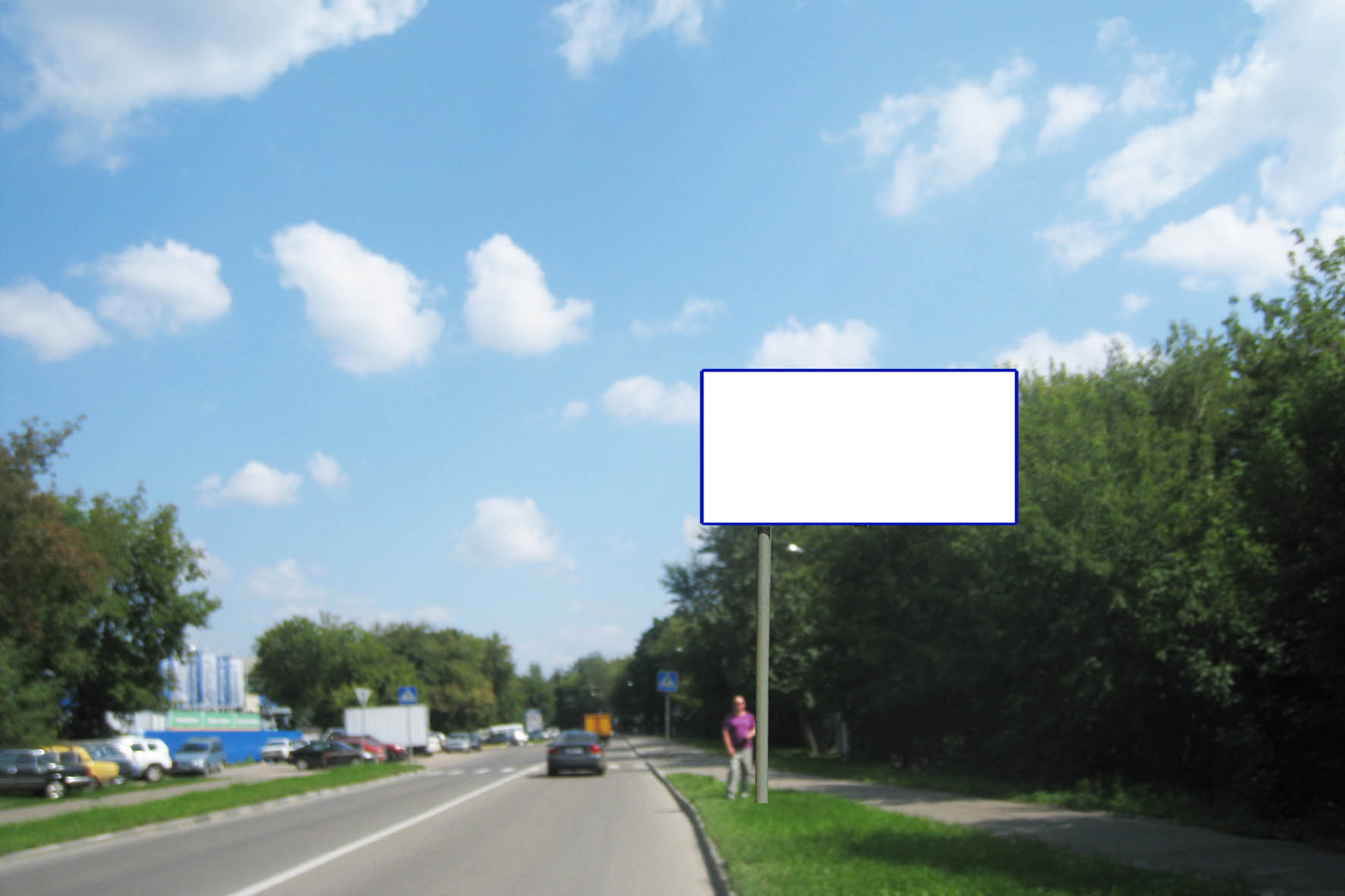 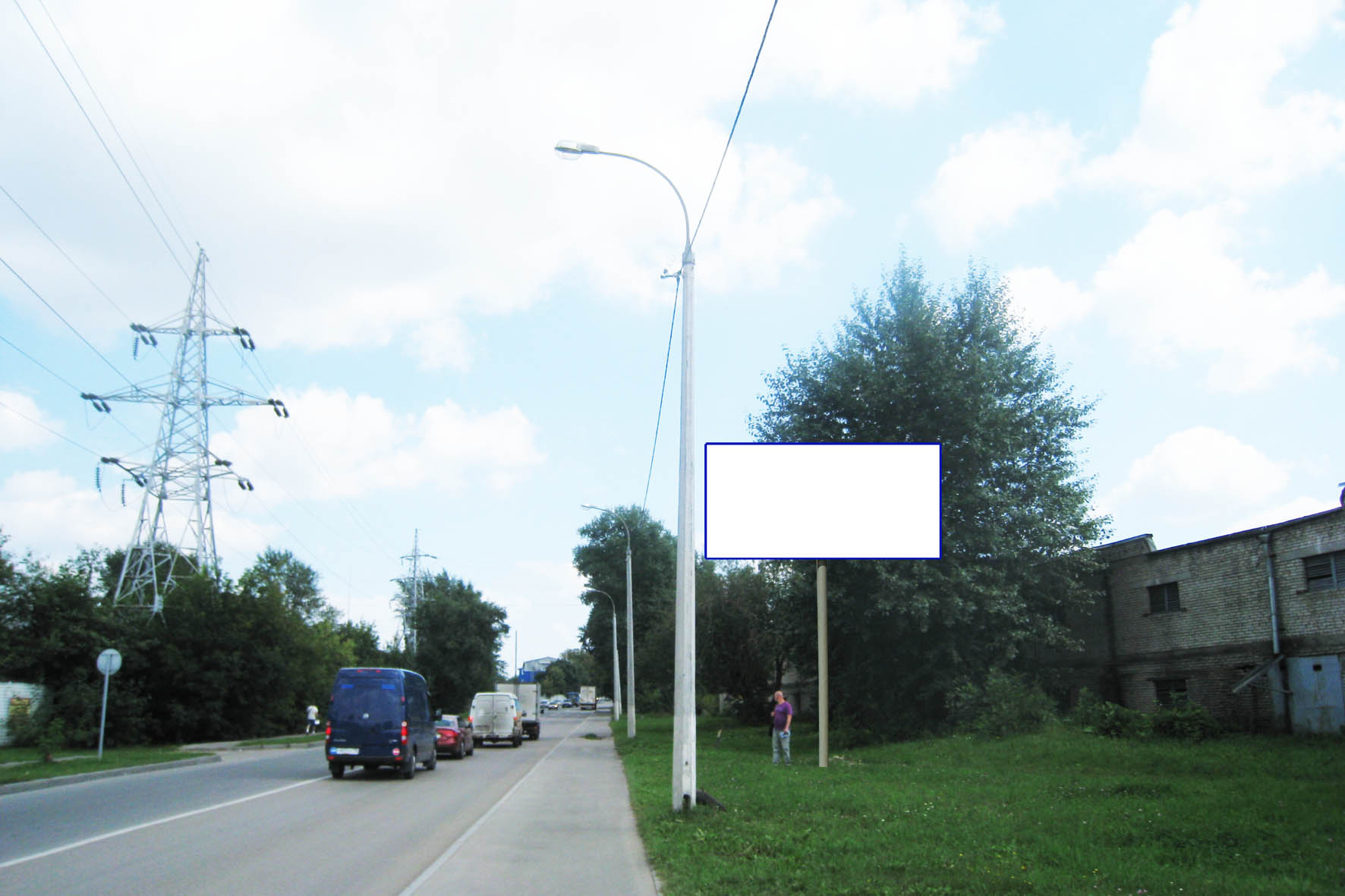 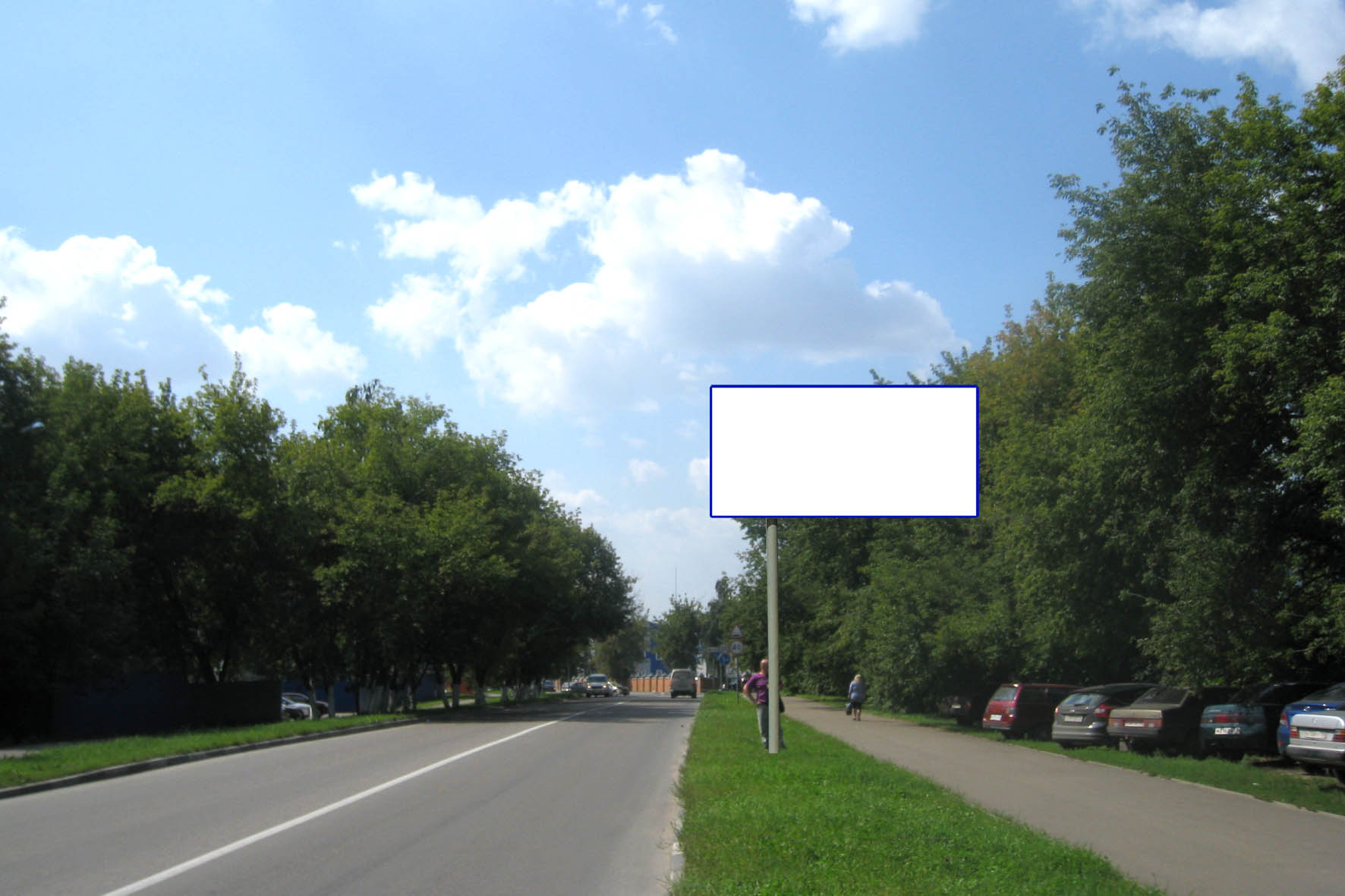 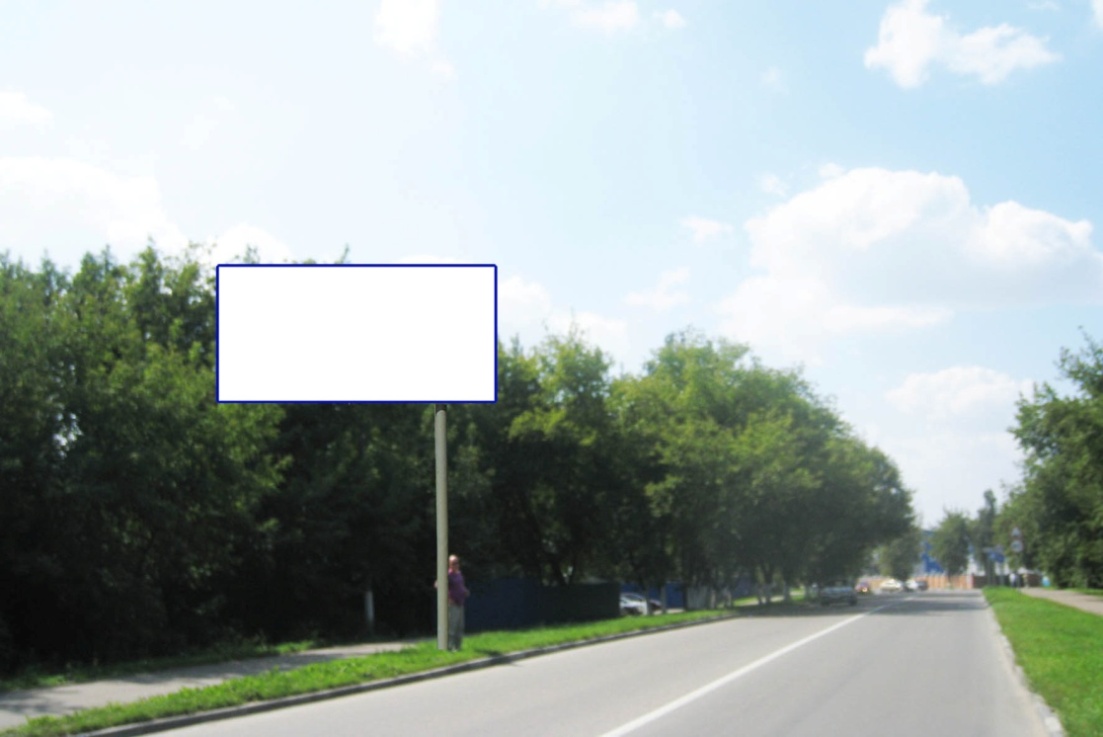 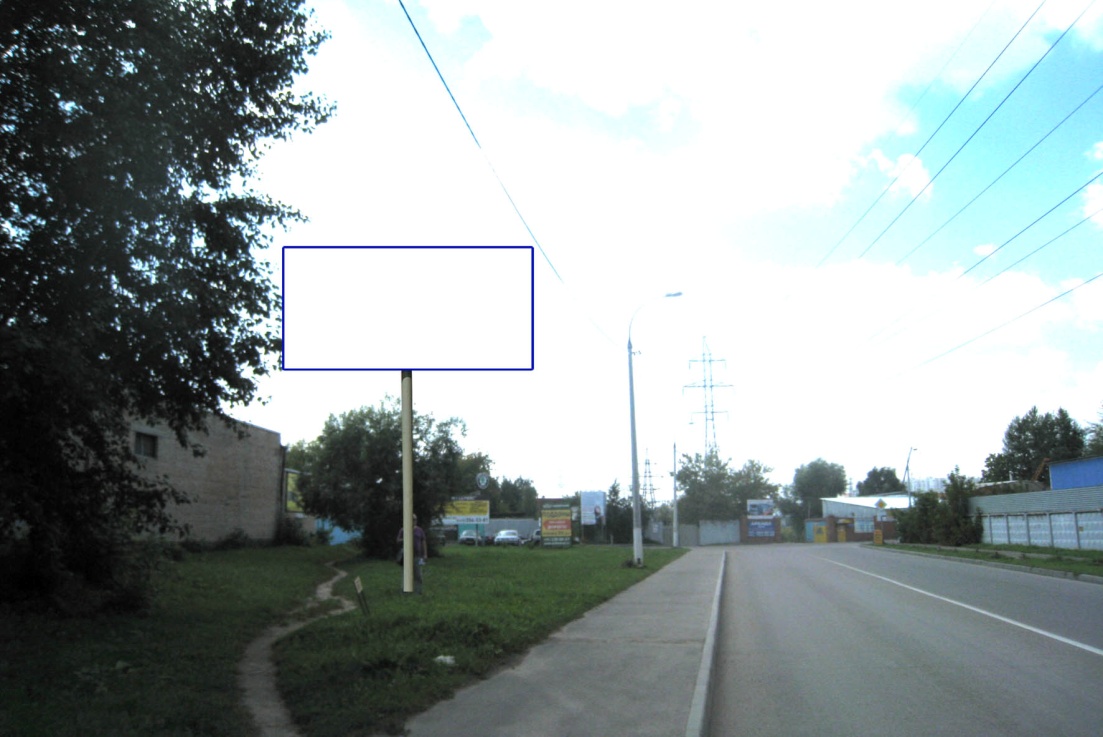 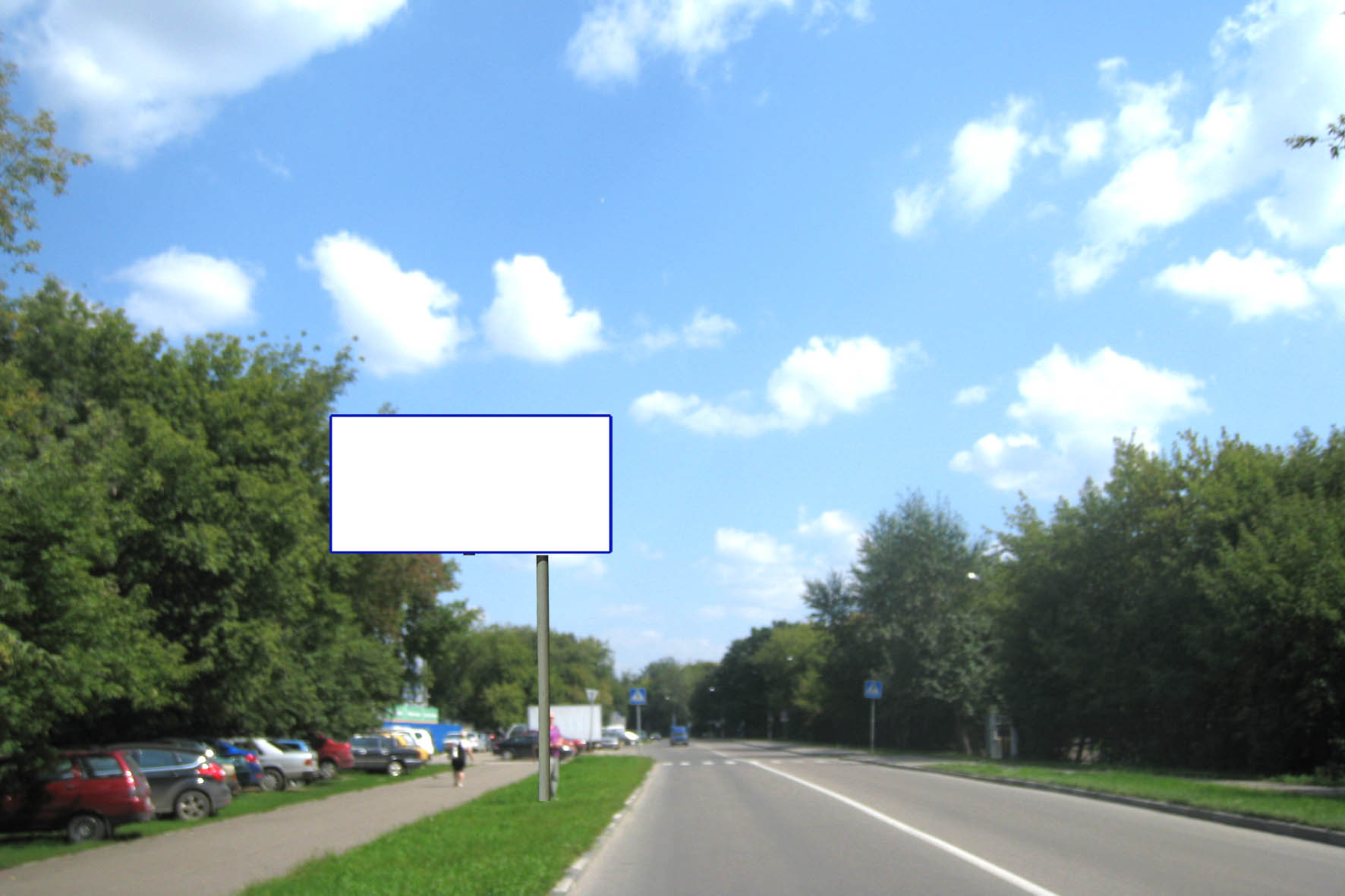 № по схеме  803№ по схеме  804№ по схеме  805Московская область, г. Люберцы, ул. Хлебозаводская, справа от Октябрьского проспекта, перед въездом в автоколонну 1787Московская область, г. Люберцы, ул. Митрофанова, д. 22/1Московская область, г. Люберцы, ул. Митрофанова, возле дома 21/1 по ул. Красногорская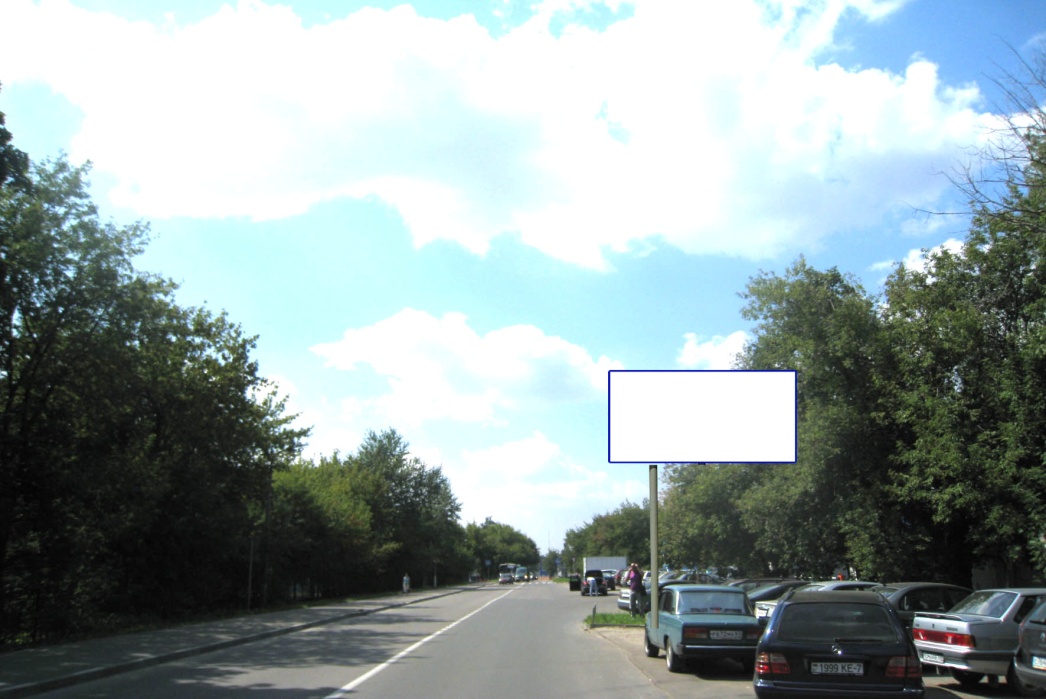 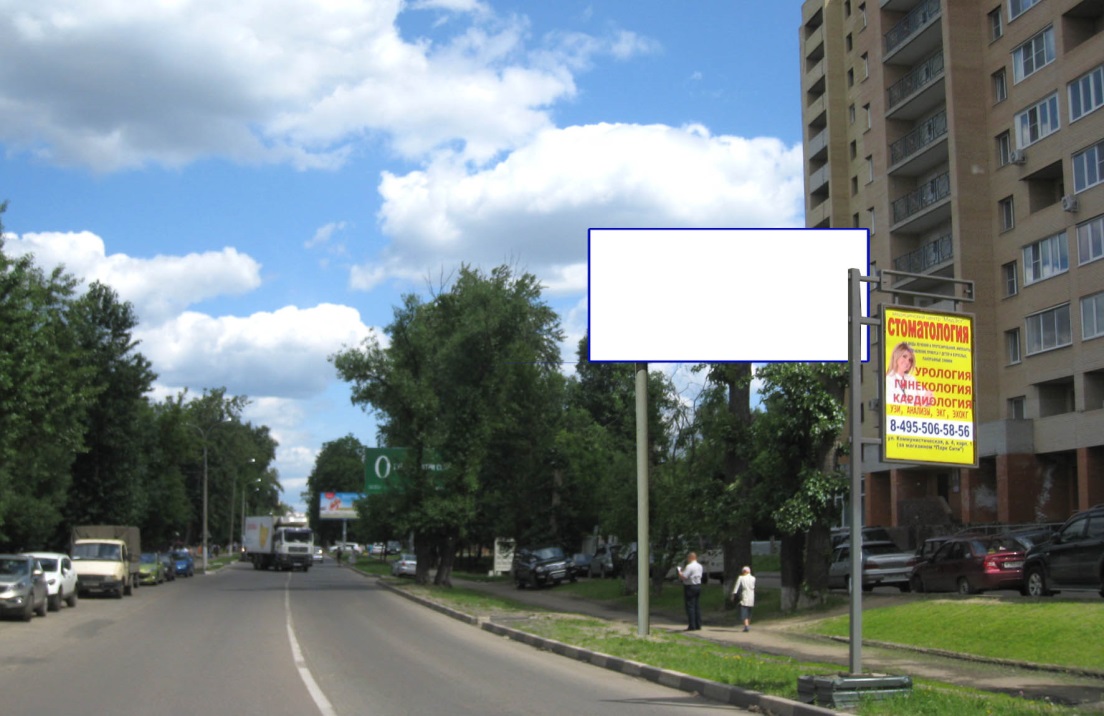 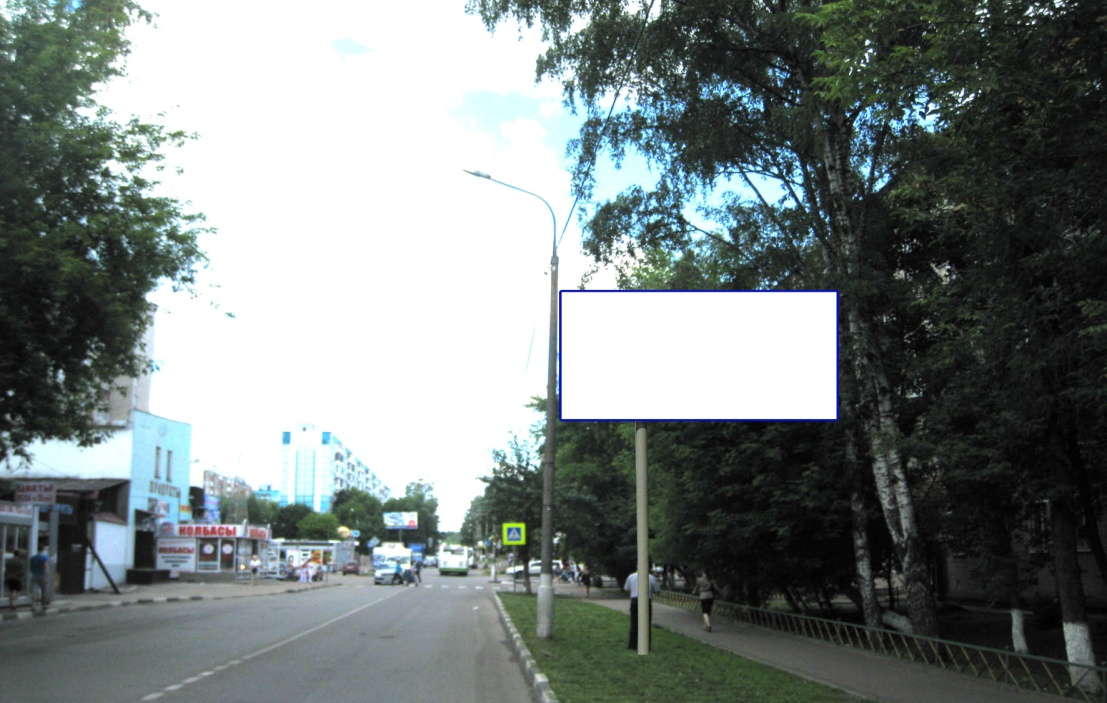 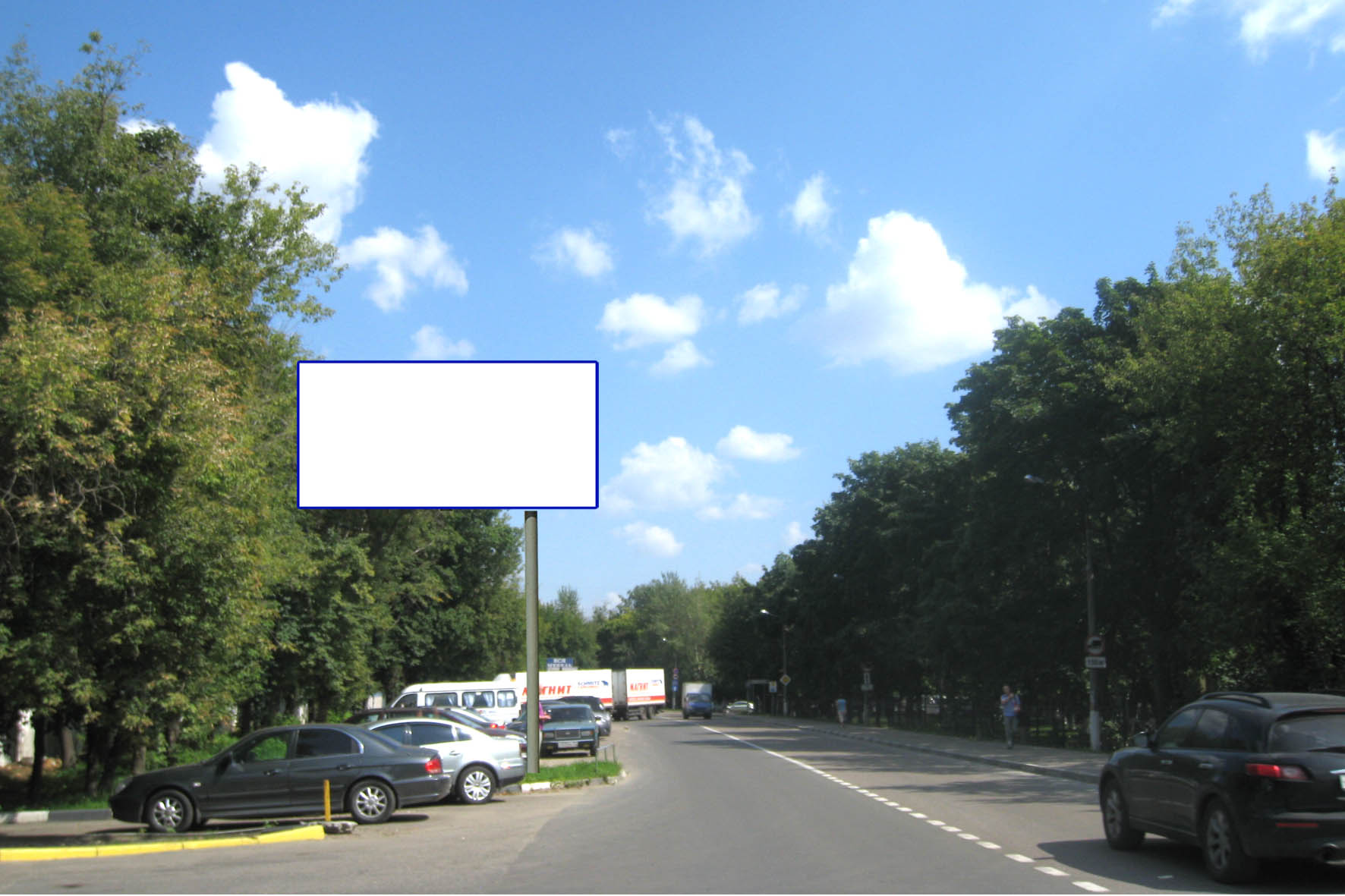 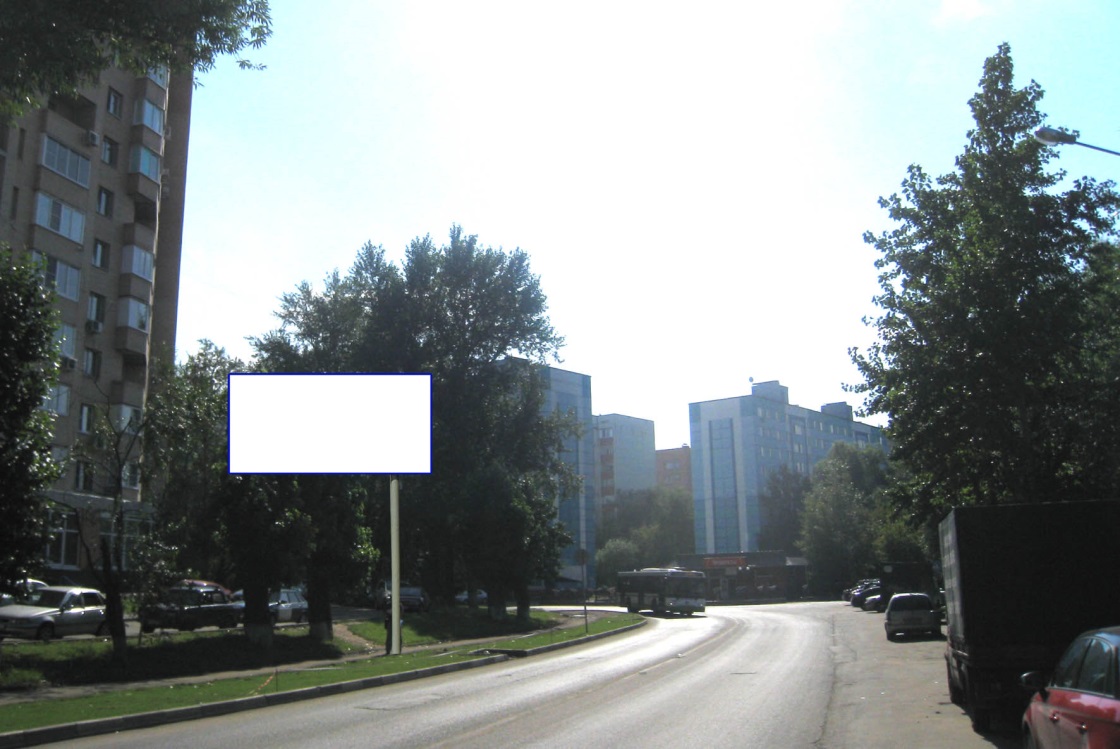 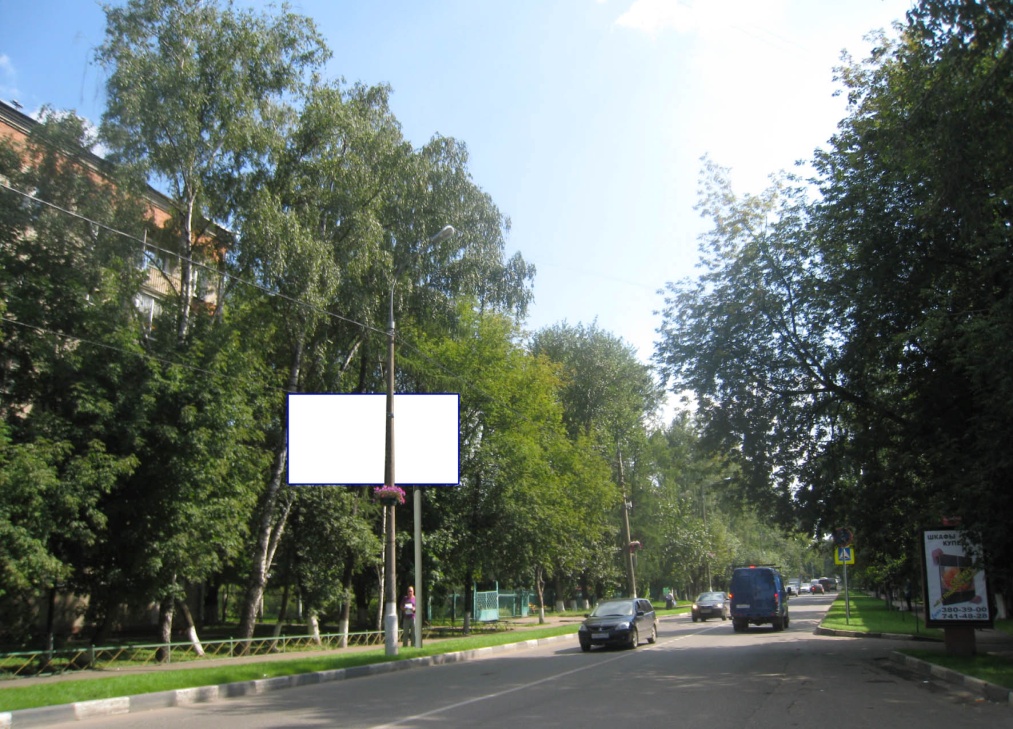 № по схеме  806№ по схеме  807№ по схеме  808Московская область, г. Люберцы, ул. Митрофанова, возле дома 21Московская область, г. Люберцы, ул. Митрофанова, возле дома 16Московская область, г. Люберцы, ул. Митрофанова, возле дома 11а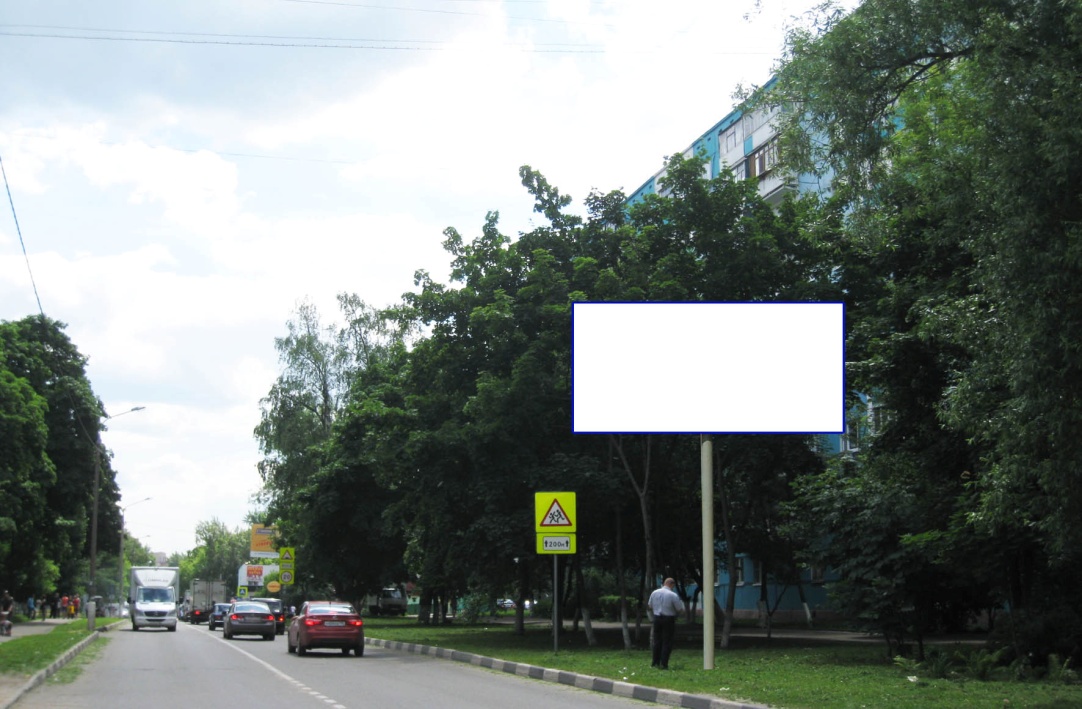 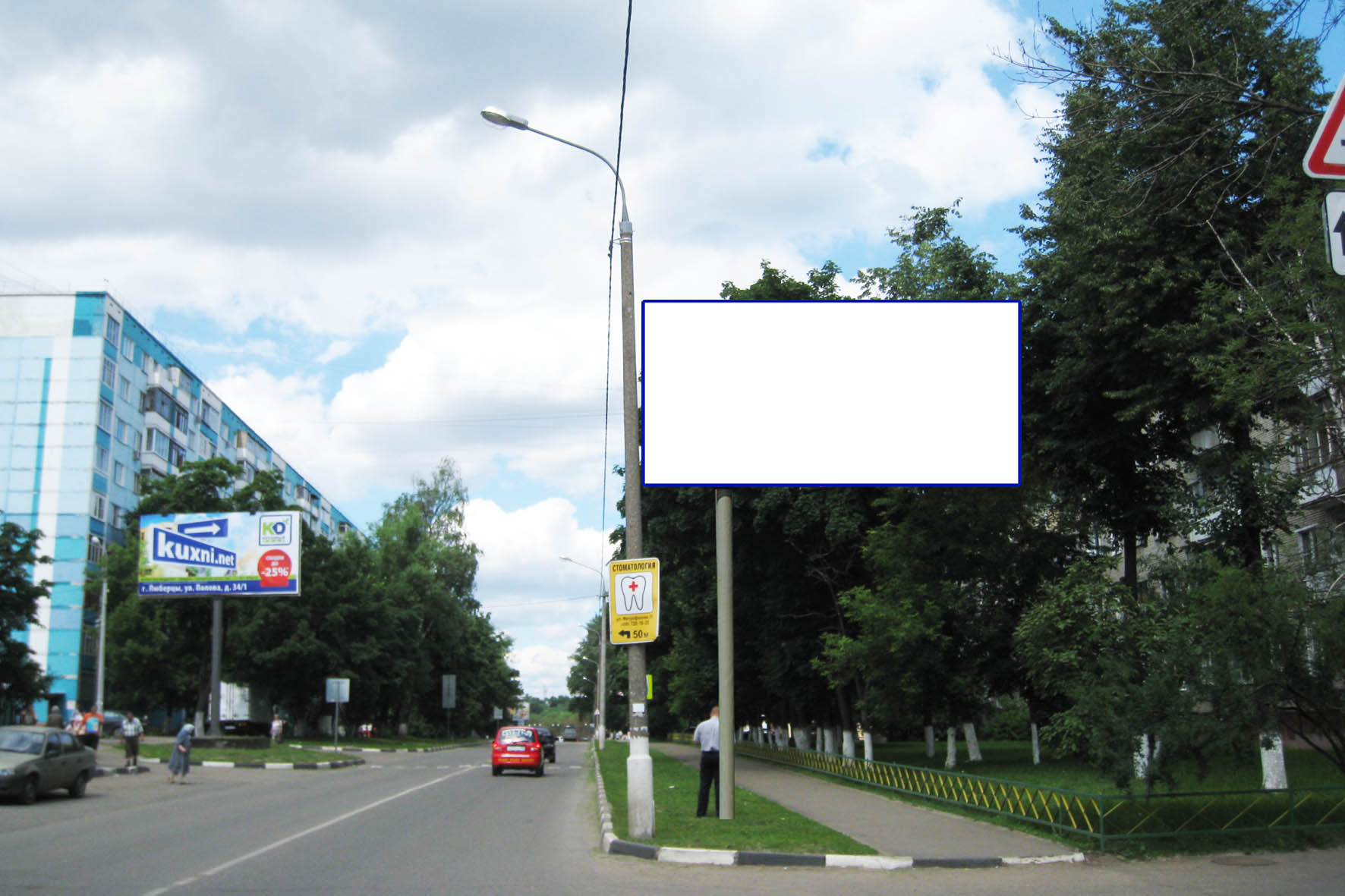 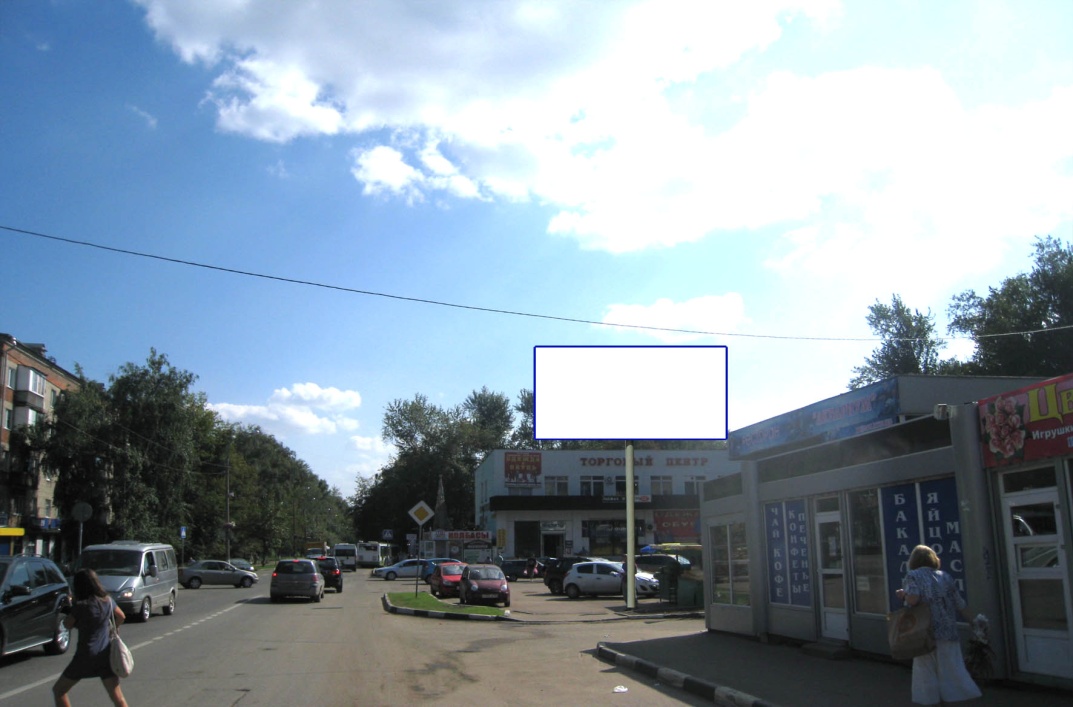 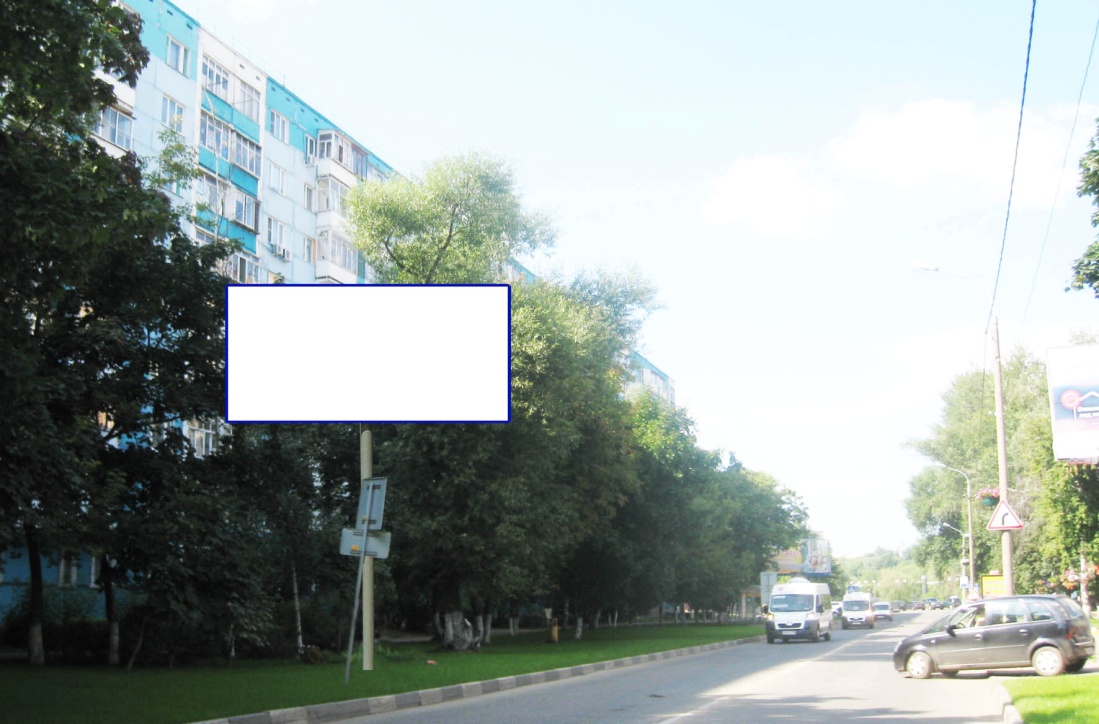 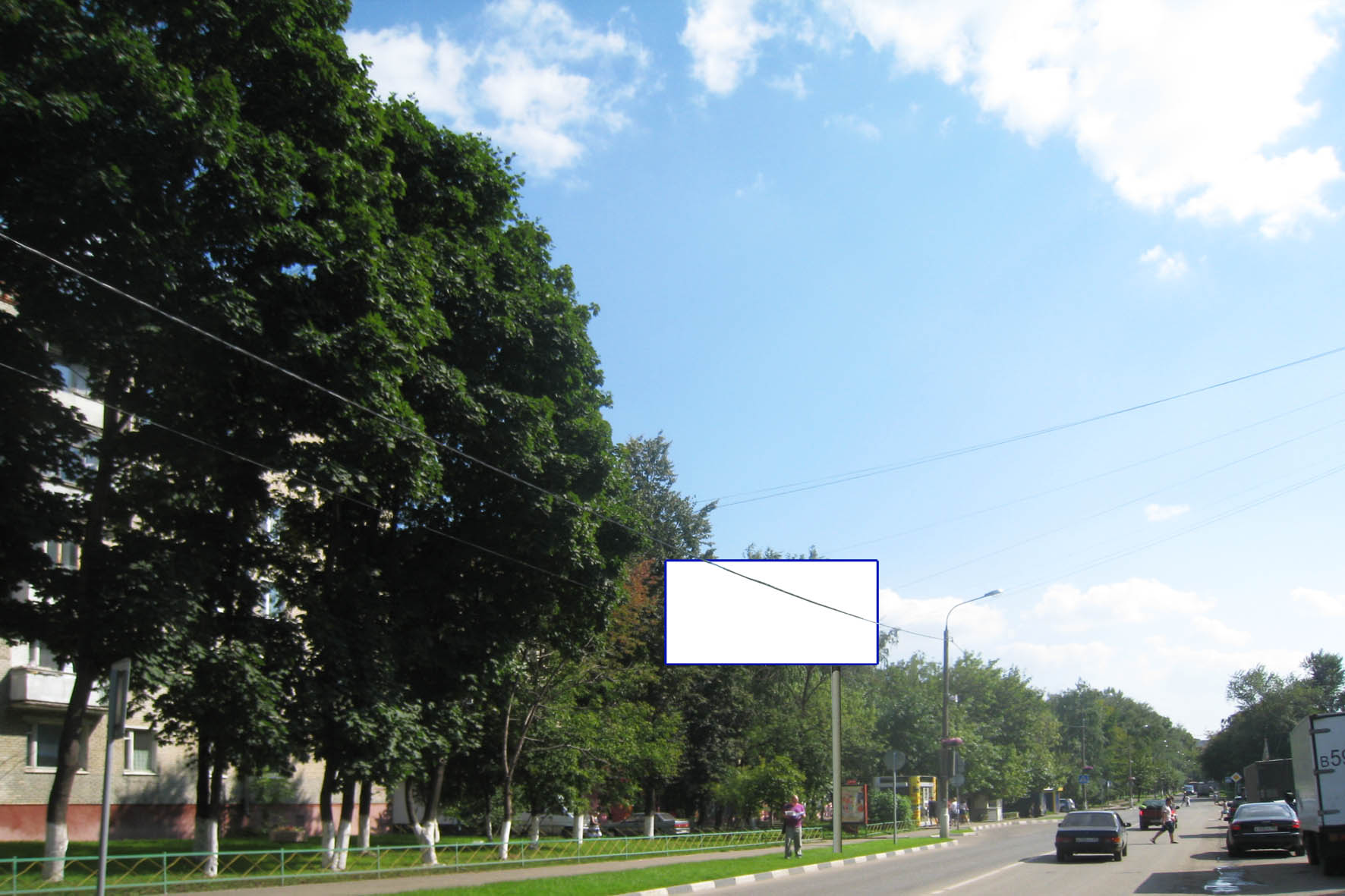 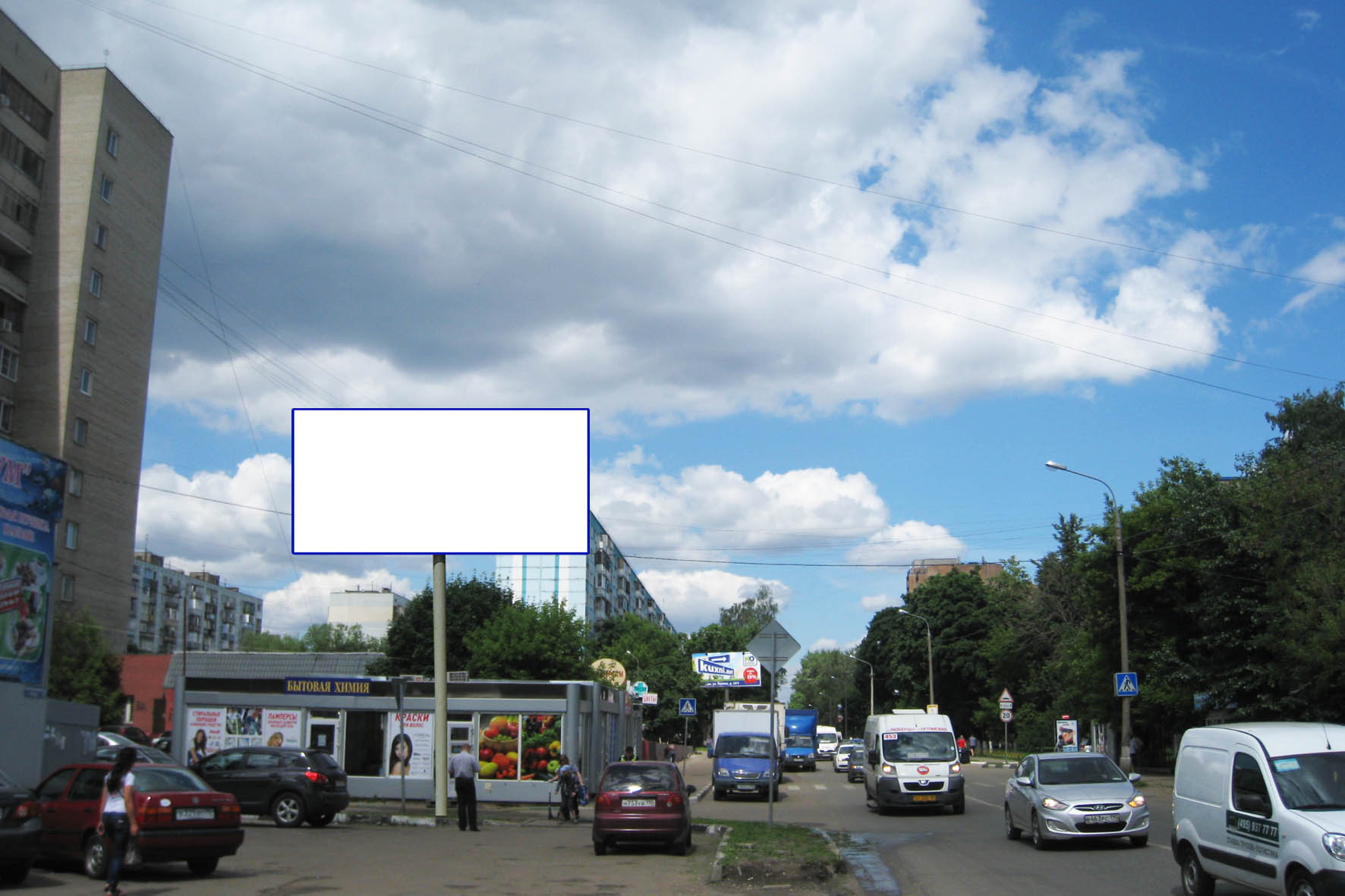 № по схеме  809№ по схеме  810№ по схеме  811Московская область, г. Люберцы, ул. Митрофанова, возле дома 6Московская область, г. Люберцы, ул. Мира, напротив дома по адресу Октябрьский проспект, д. 346 (левая сторона по ходу движения из Москвы)Московская область, г. Люберцы, ул. Мира, рядом с детским садом по адресу Октябрьский проспект, д. 302 (левая сторона по ходу движения из Москвы)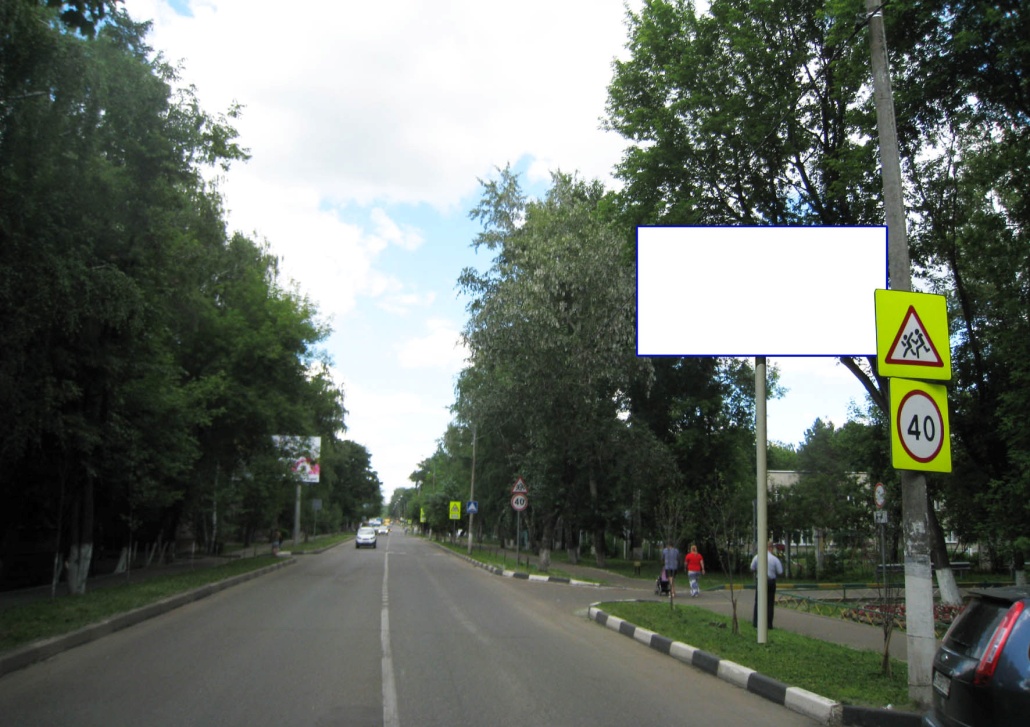 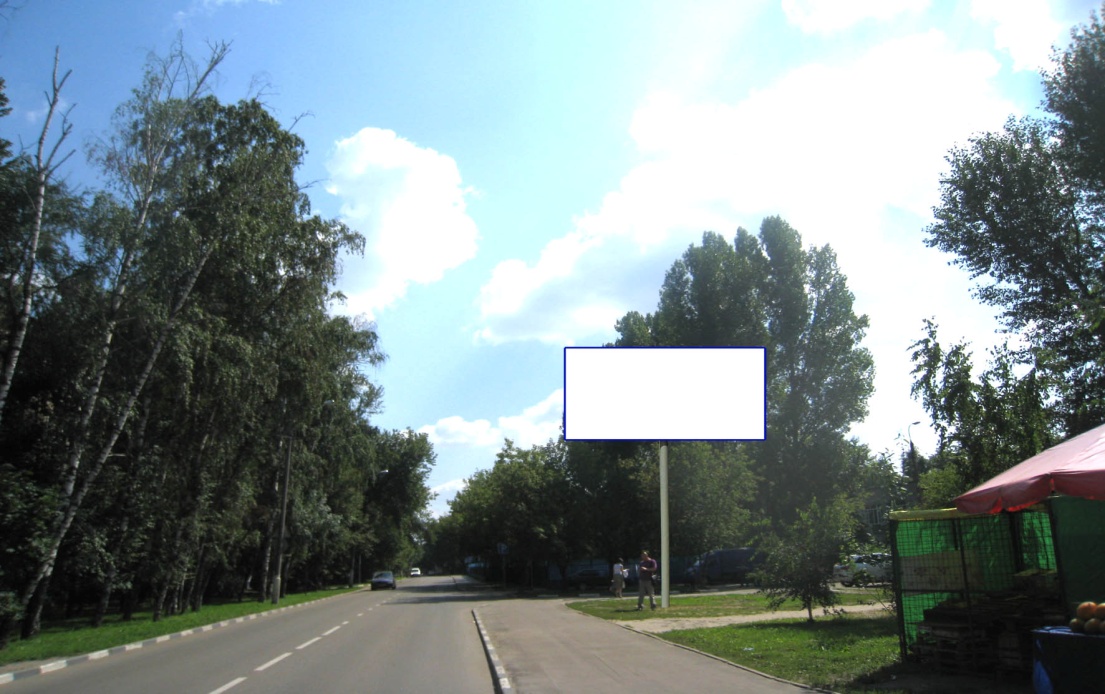 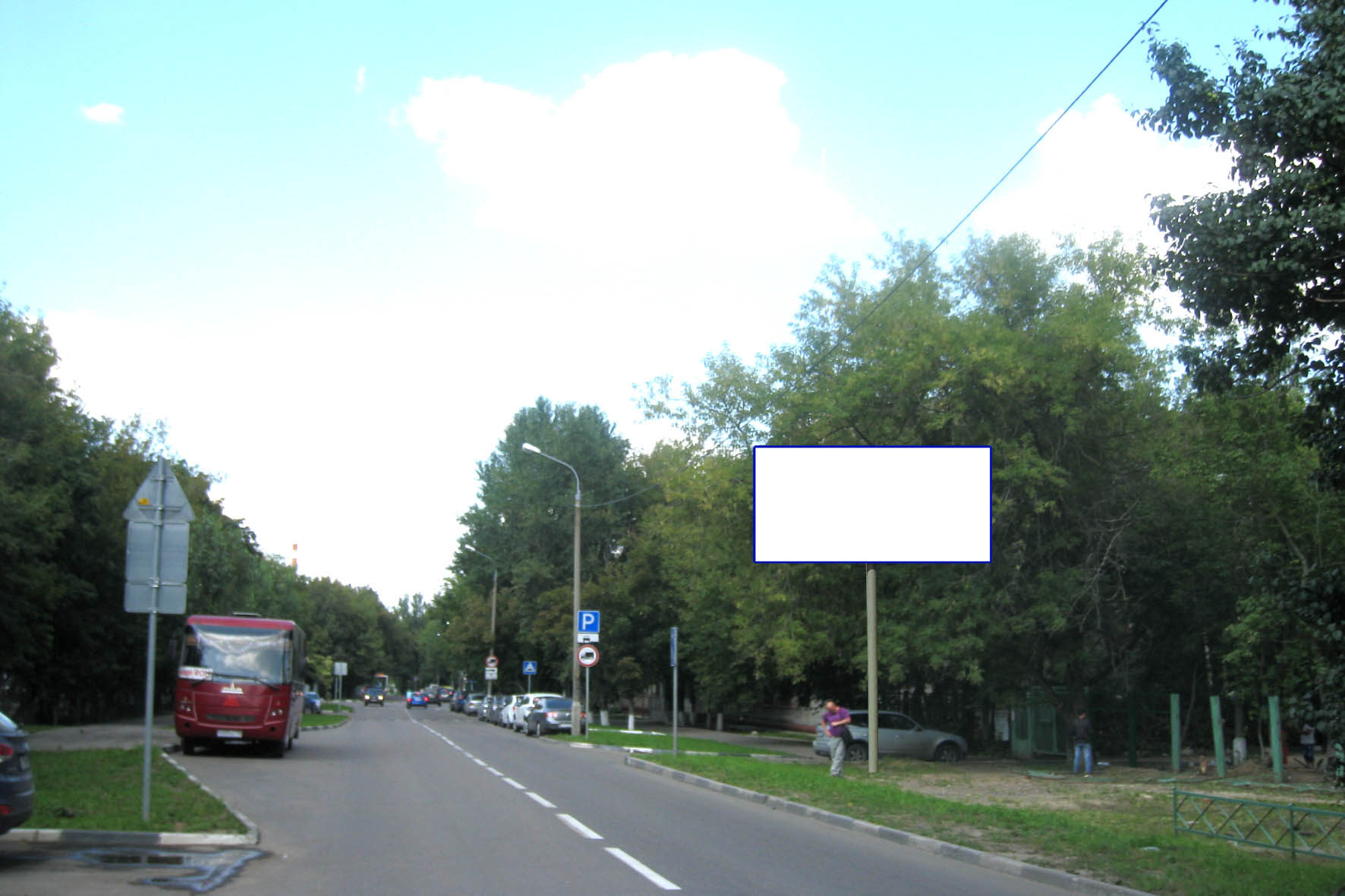 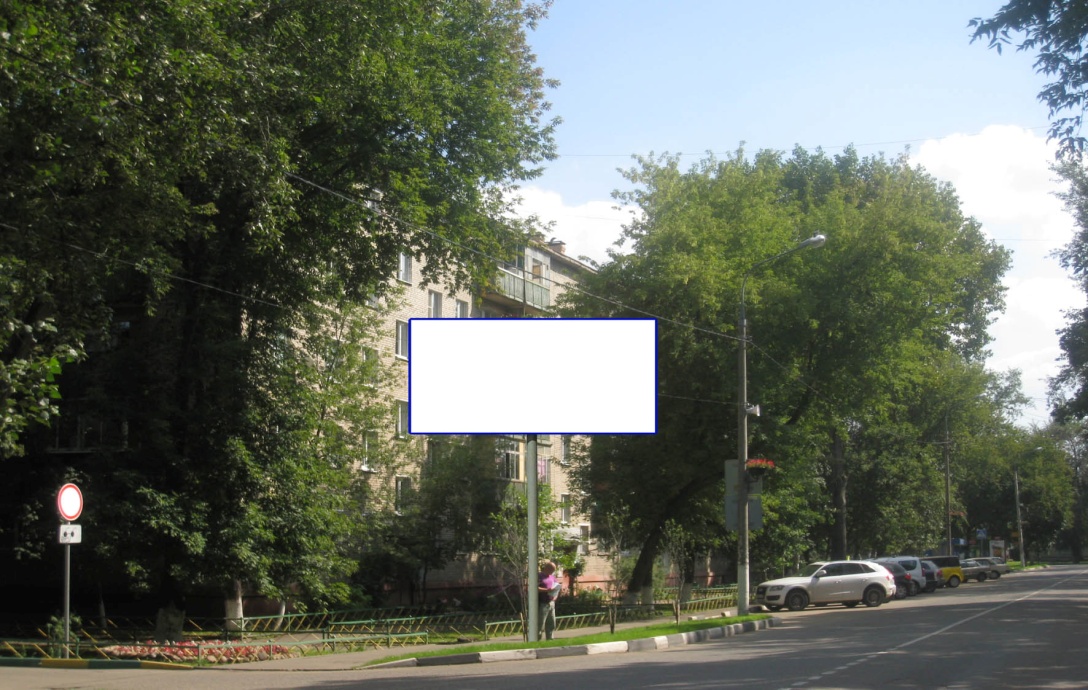 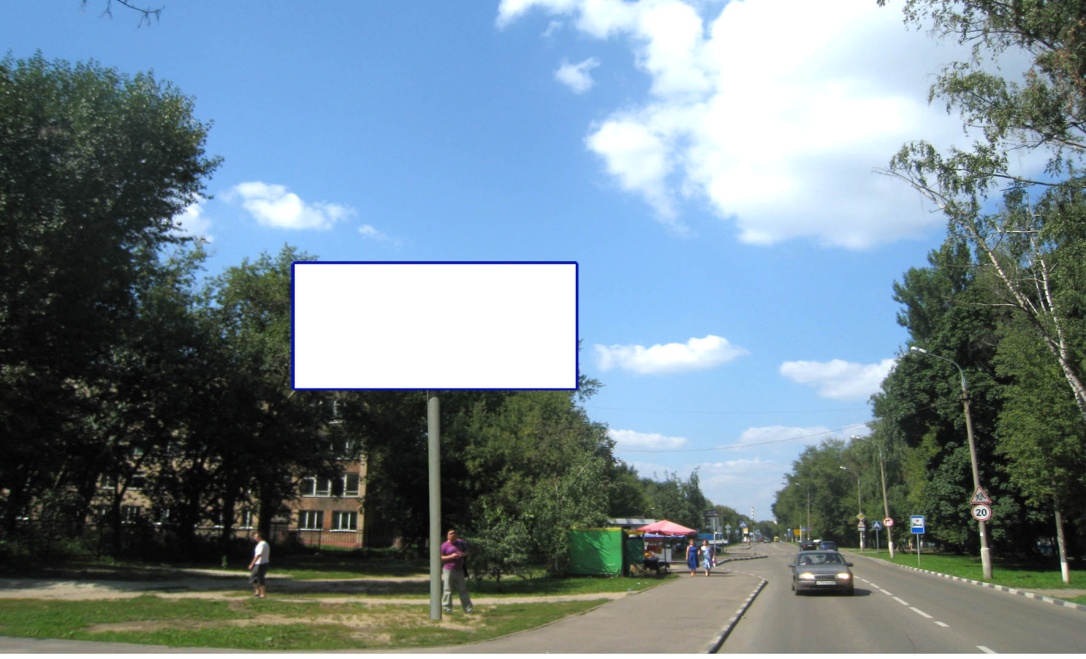 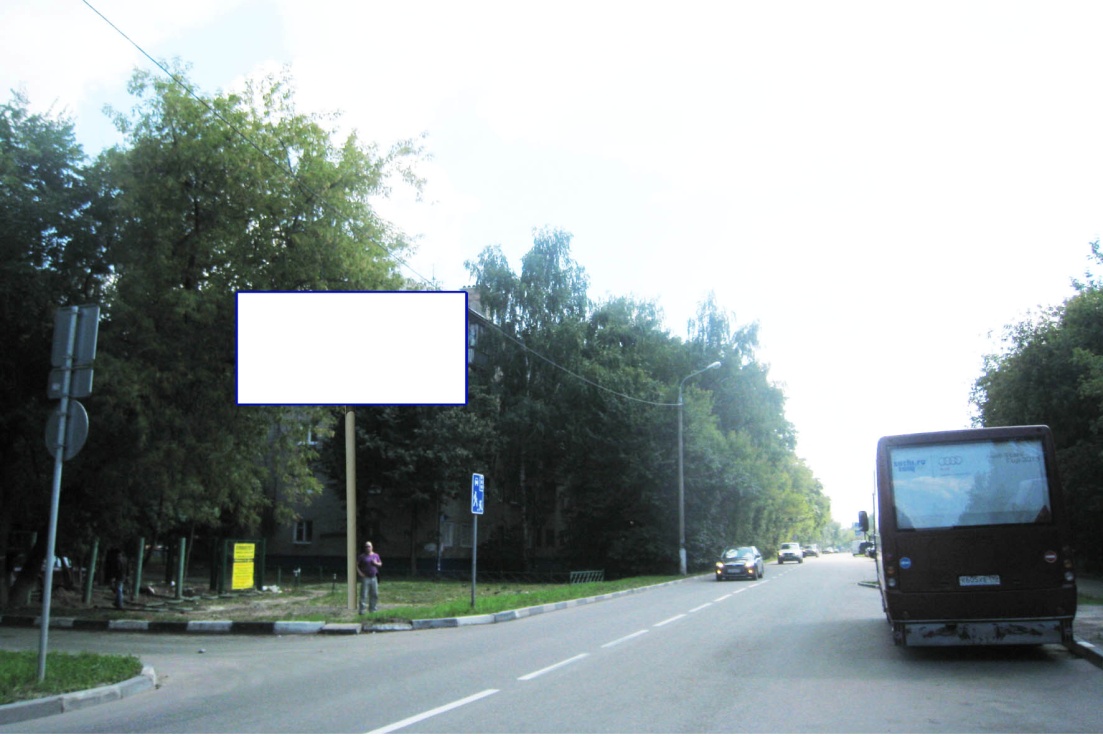 № по схеме  813№ по схеме  814№ по схеме  815Московская область, г. Люберцы, ул. Кирова, начало дома 7Московская область, г. Люберцы, ул. Кирова, напротив дома 22Московская область, г. Люберцы, ул. Кирова, возле больницы им. Ухтомского, напротив д. 26 и 24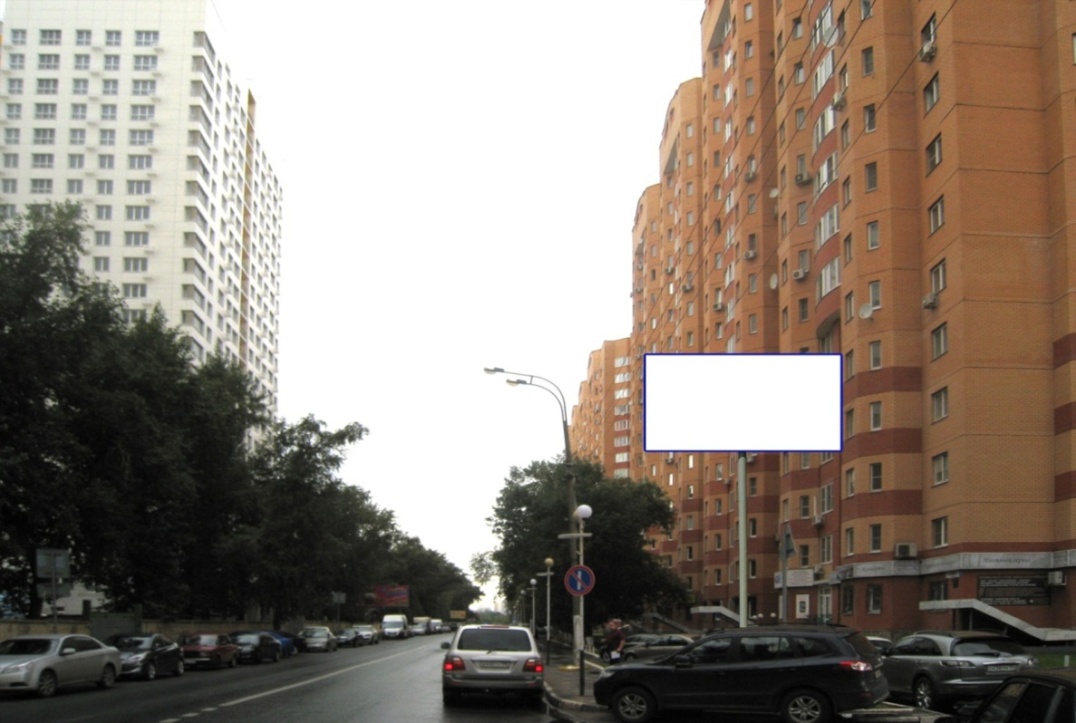 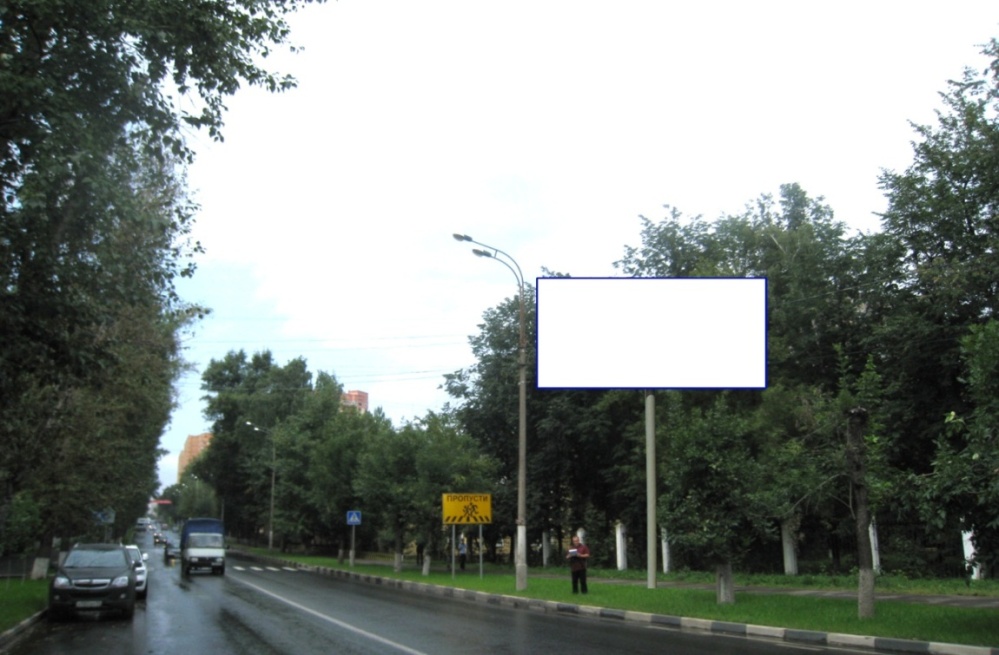 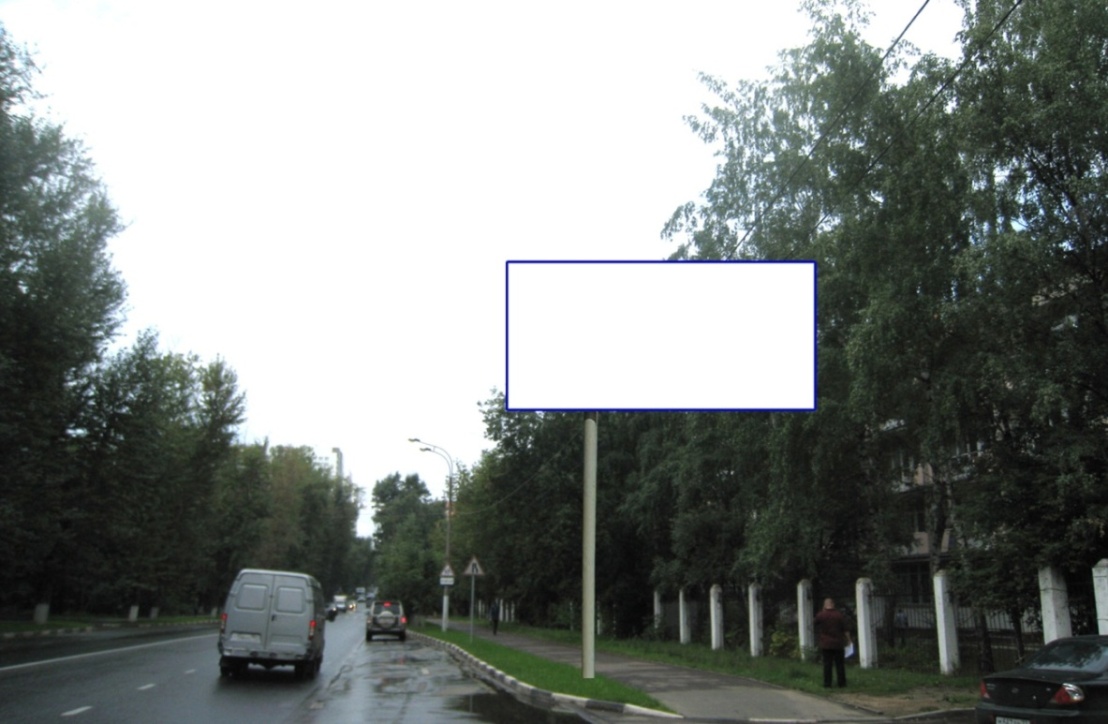 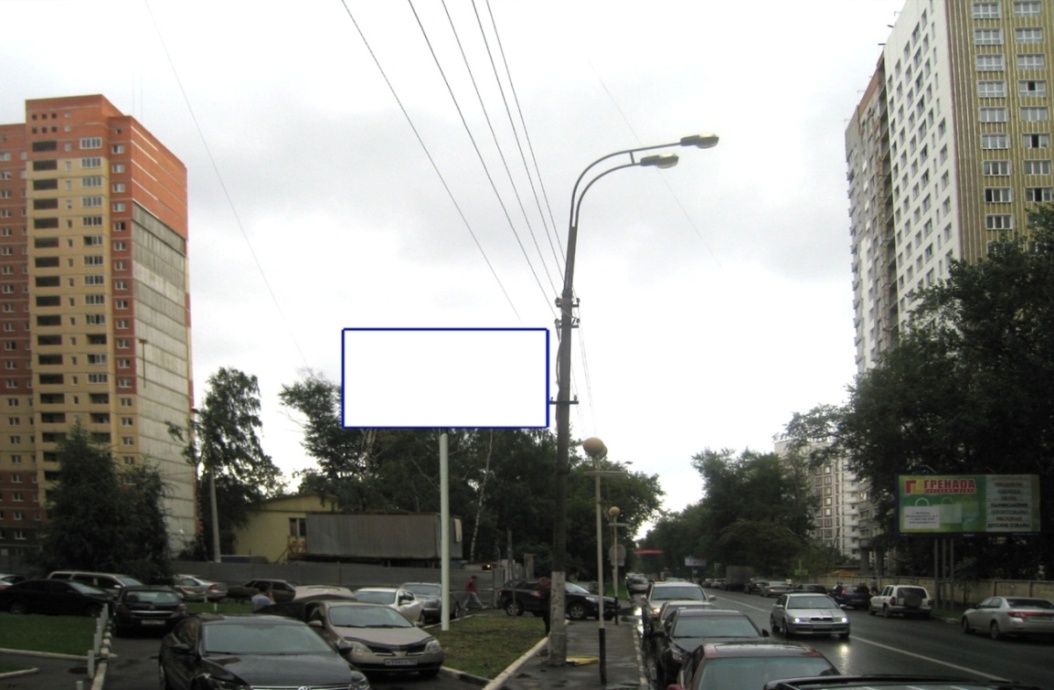 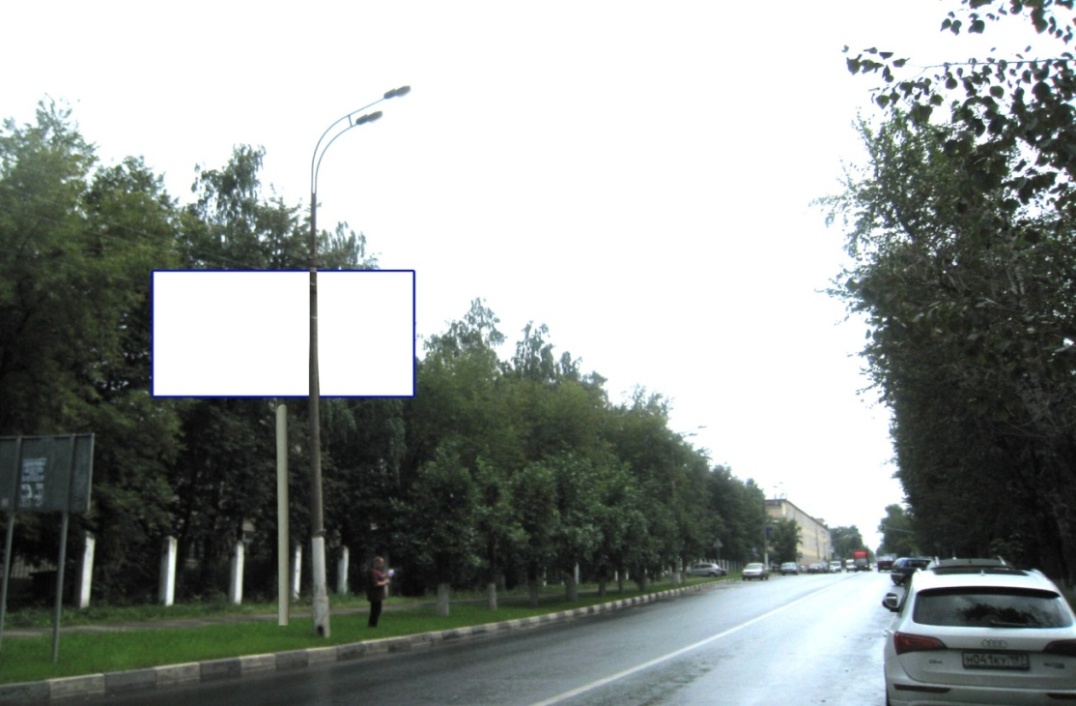 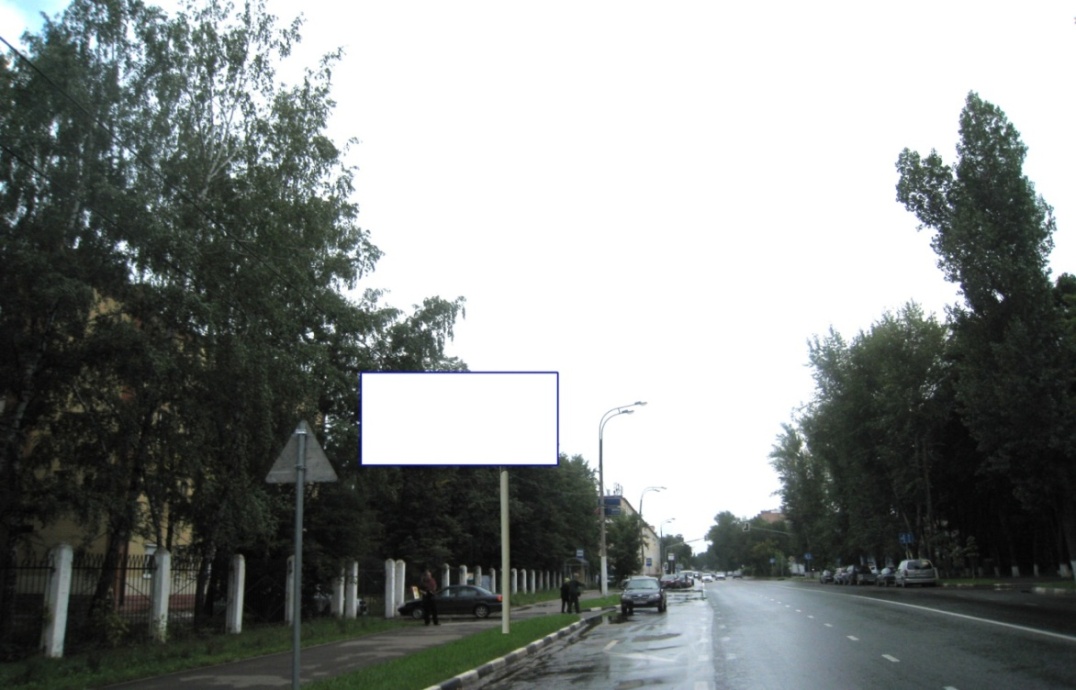 № по схеме  816№ по схеме  820№ по схеме  821Московская область, г. Люберцы, ул. Кирова, Возле дома 112 а. напротив пожарной части (гл.корпус)Московская область, г. Люберцы, ул. Инициативная, напротив дома 50, (правая сторона по ходу движения из Москвы)Московская область, г. Люберцы, ул. Инициативная, возле дома 46 (гаражи) (левая сторона по ходу движения из Москвы)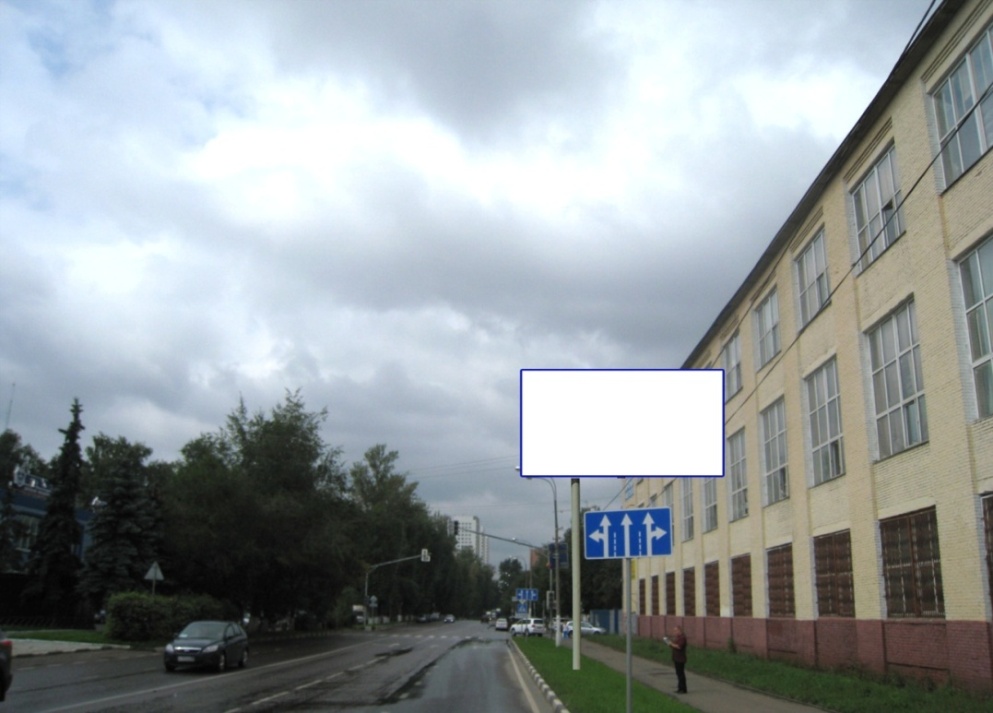 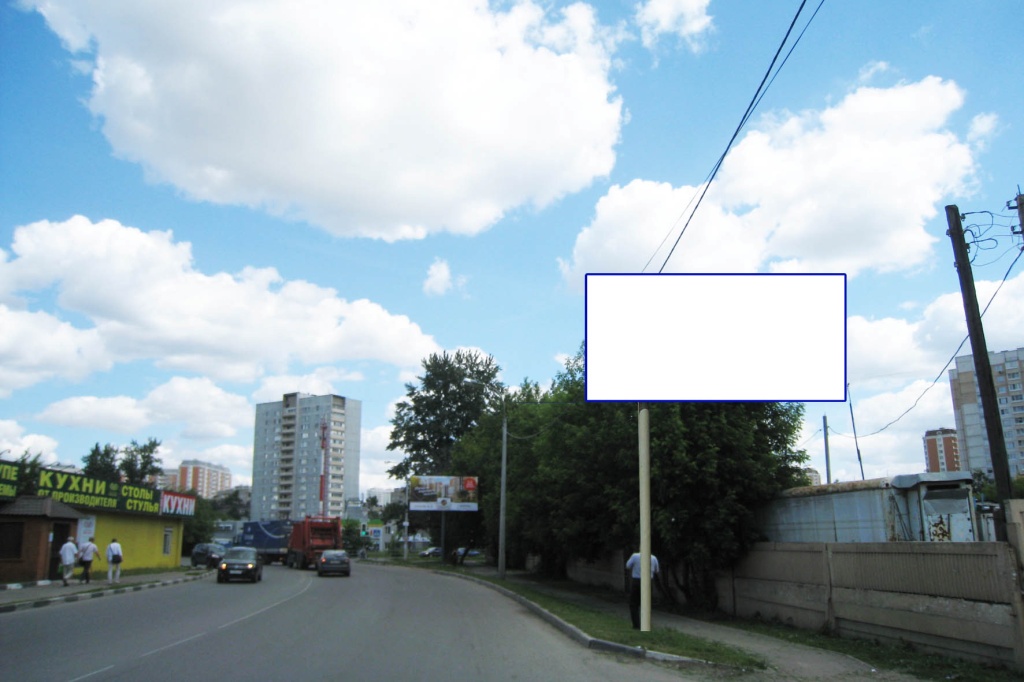 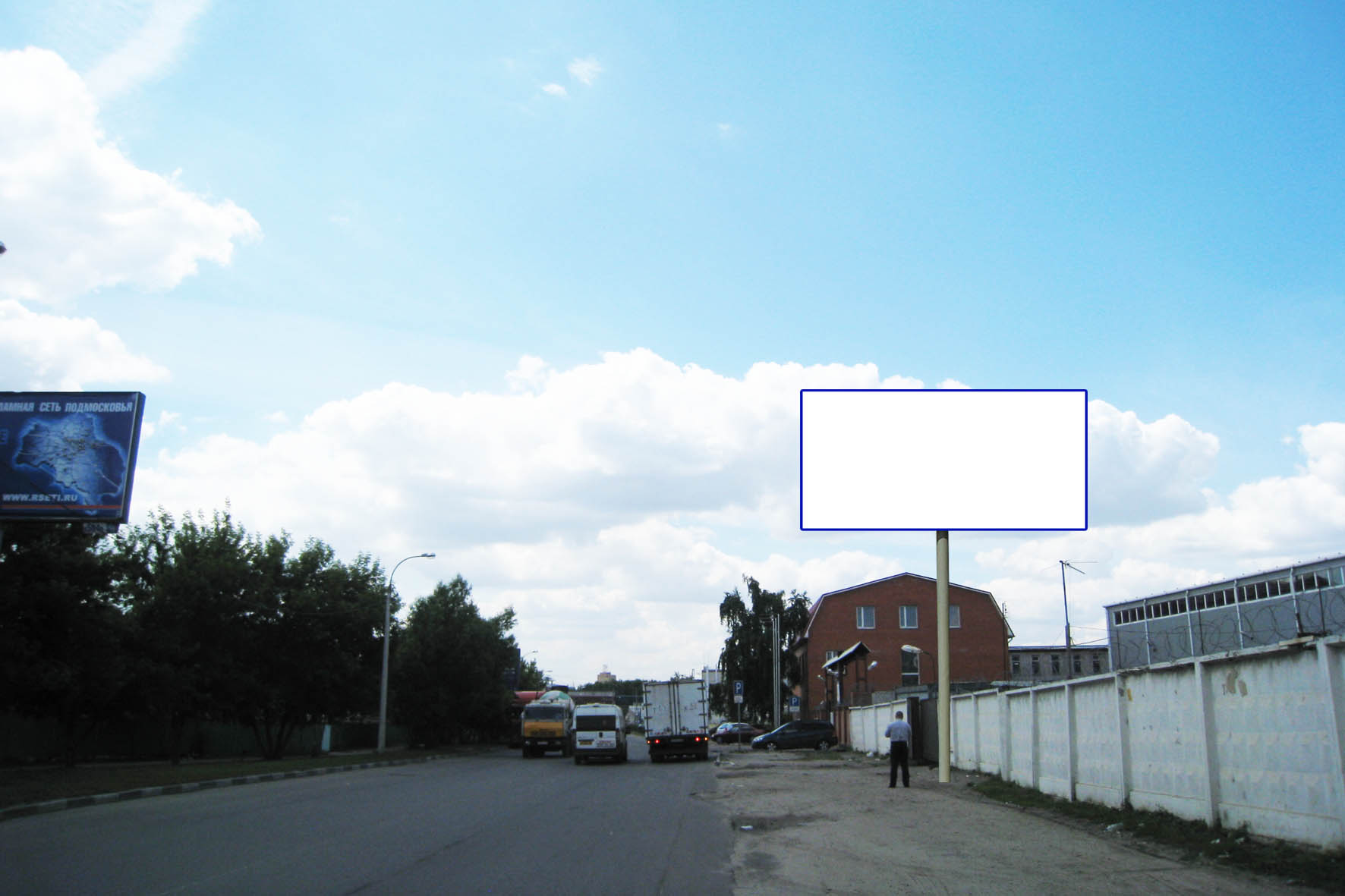 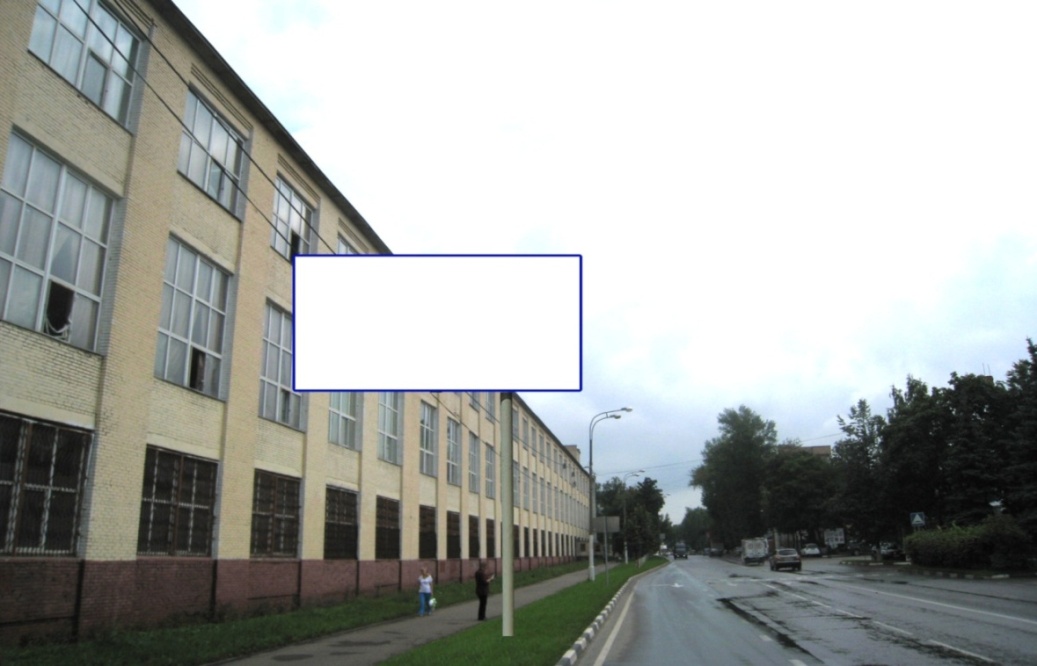 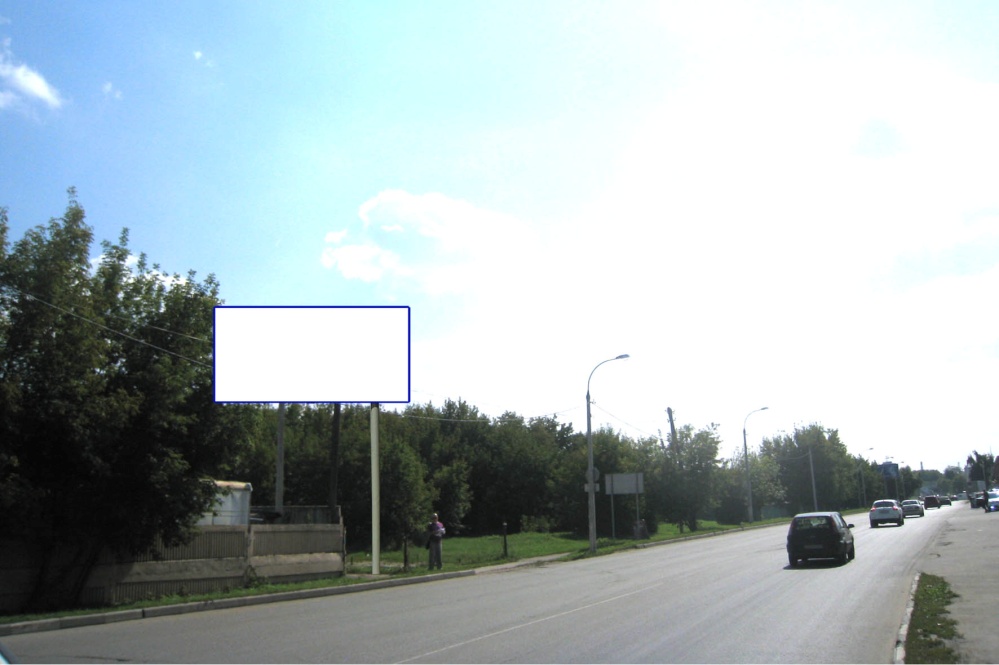 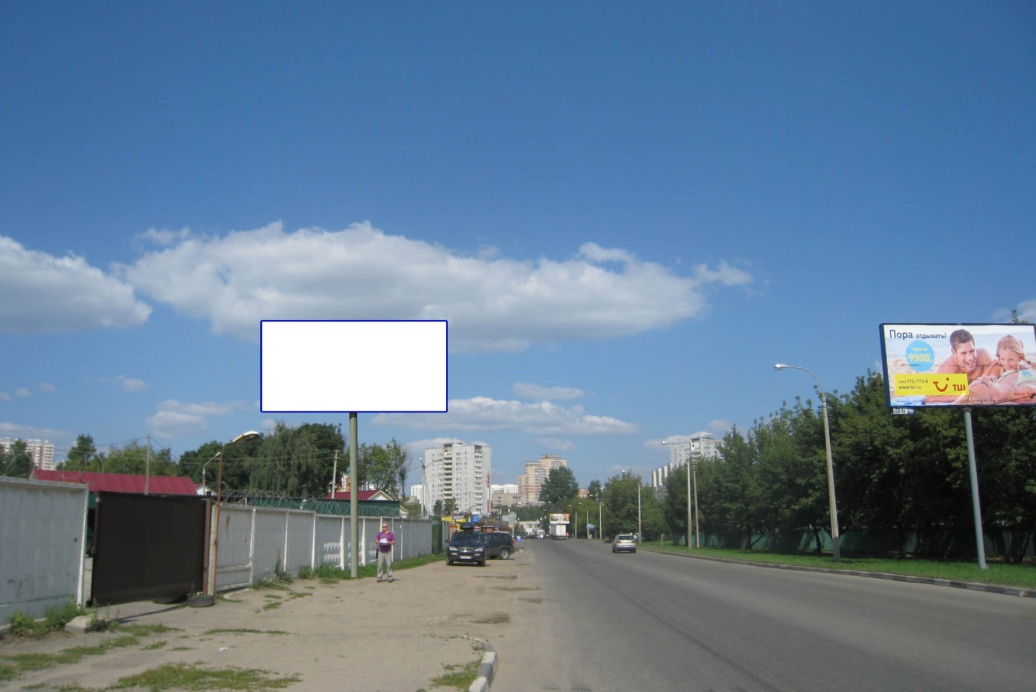 № по схеме  822 № по схеме  823№ по схеме  824Московская область, г. Люберцы, ул. Инициативная, возле дома 40Московская область, г. Люберцы. Ул. Инициативная, дом 34, напротив кладбищаМосковская область, г. Люберцы. Ул. Инициативная, напротив въезда в ветеринарную станцию, правая сторона по ходу движения из Москвы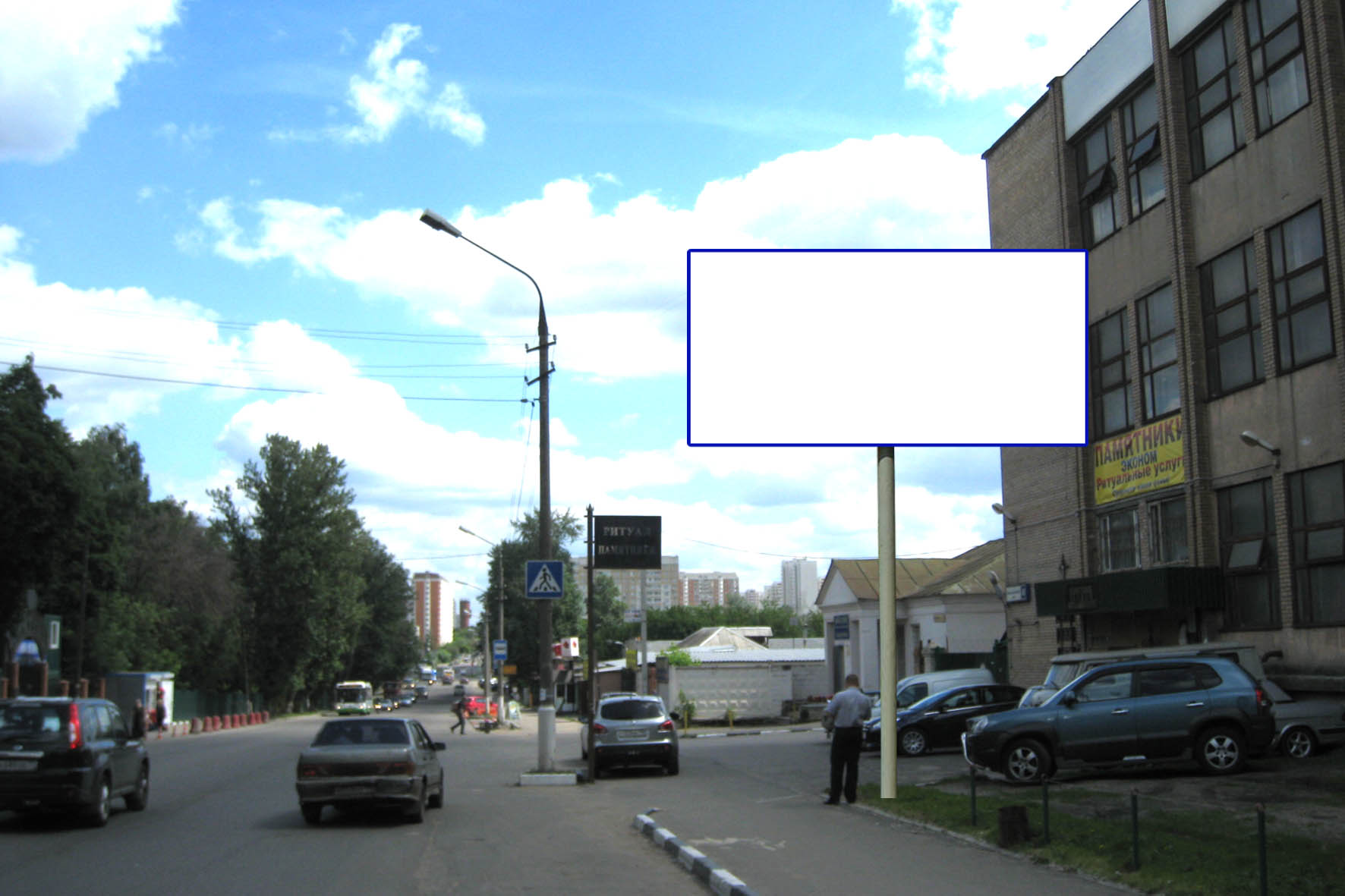 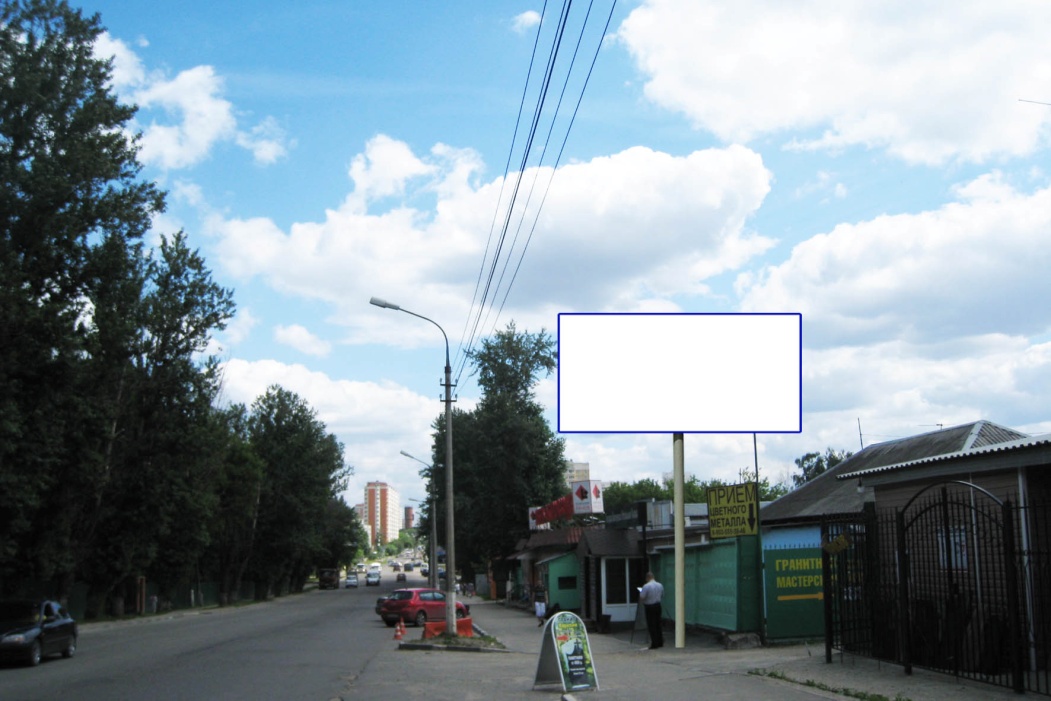 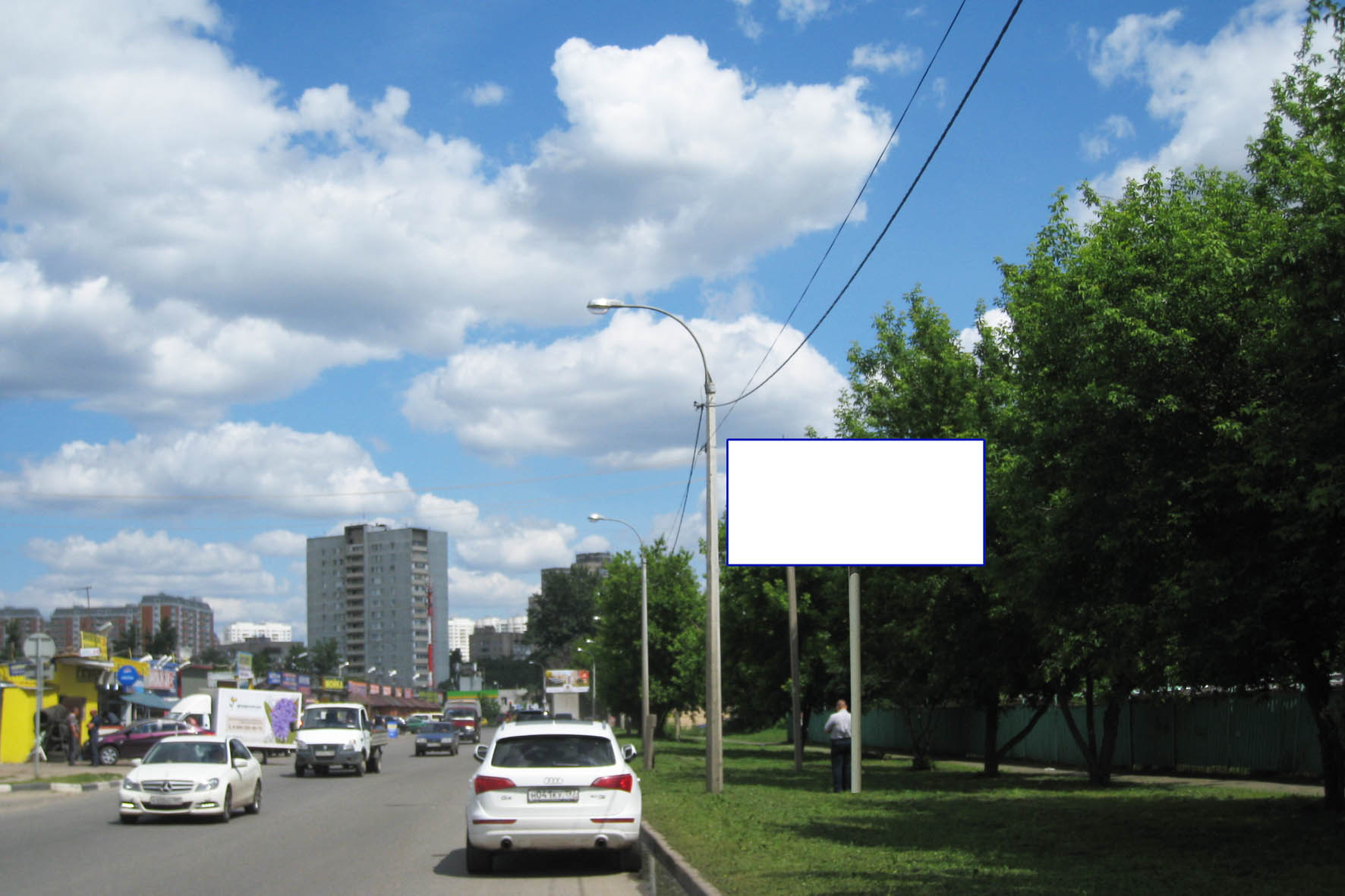 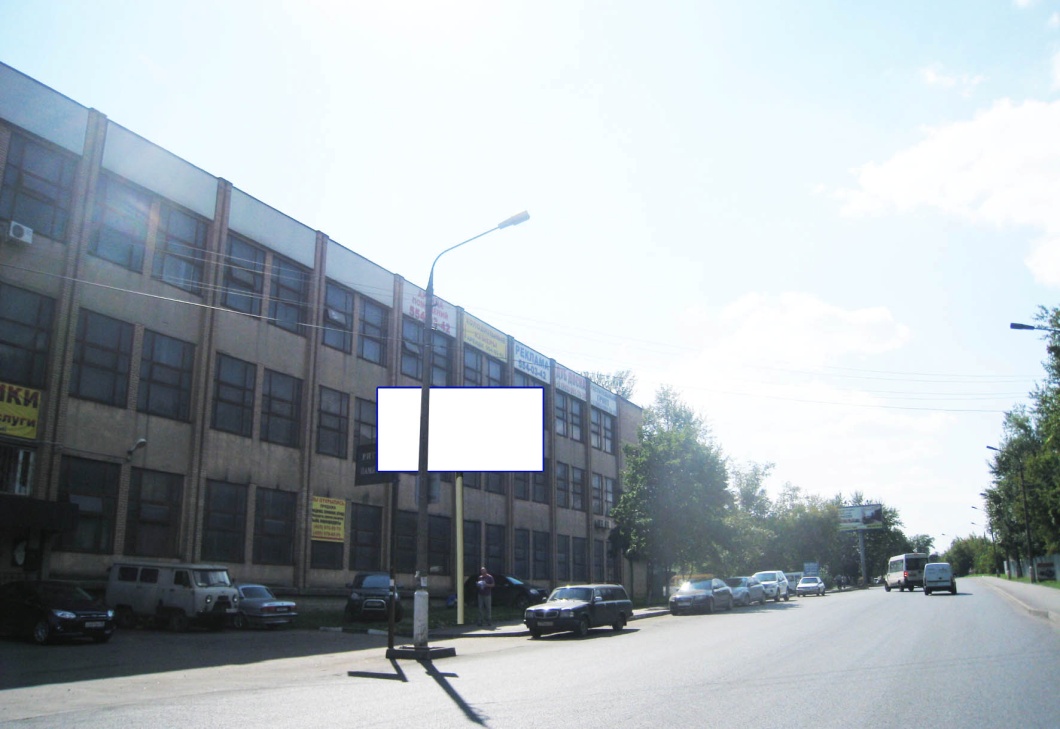 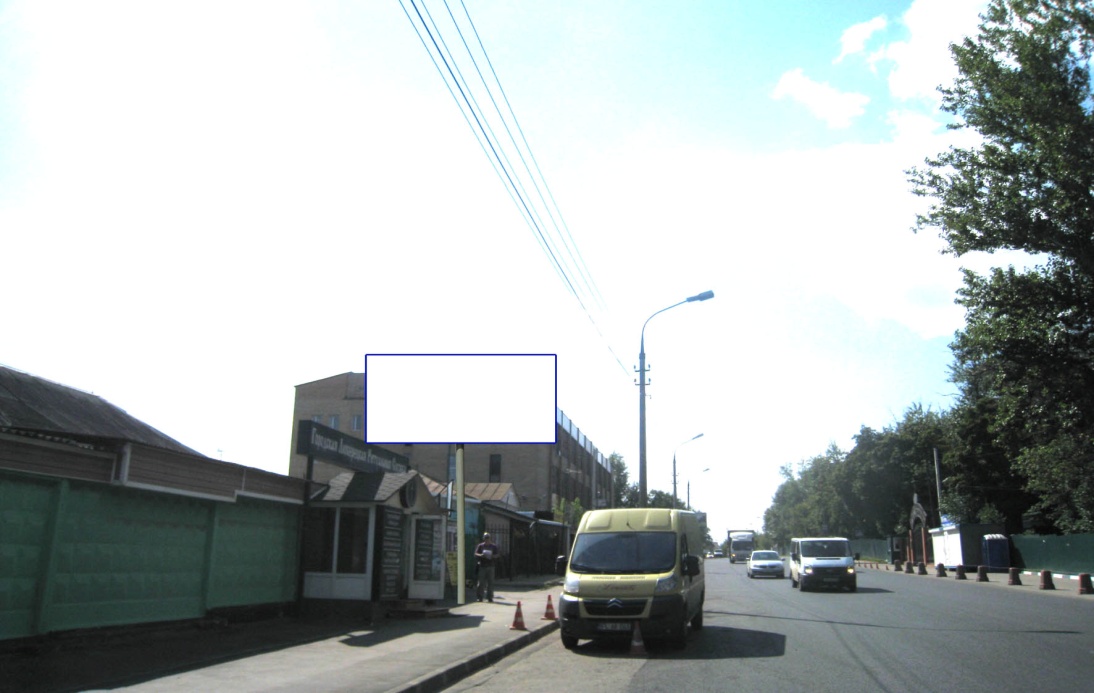 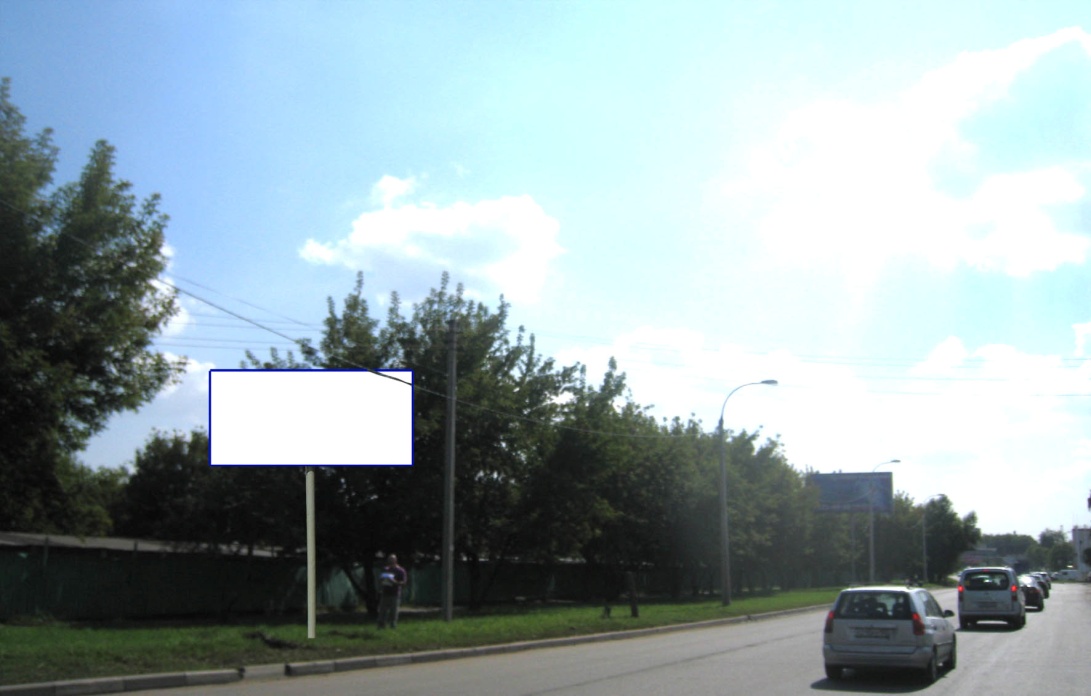 № по схеме  825№ по схеме  826№ по схеме  827Московская область, г. Люберцы, ул. Инициативная, возле въезда в ветеринарную станцию (левая сторона по ходу движения из Москвы)Московская область, г. Люберцы, ул. Инициативная, возле дома 15 (левая сторона по ходу движения от Октябрьского проспекта)Московская область, г. Люберцы, ул. Инициативная, Проектируемый проед 4057, возле АЗС, слева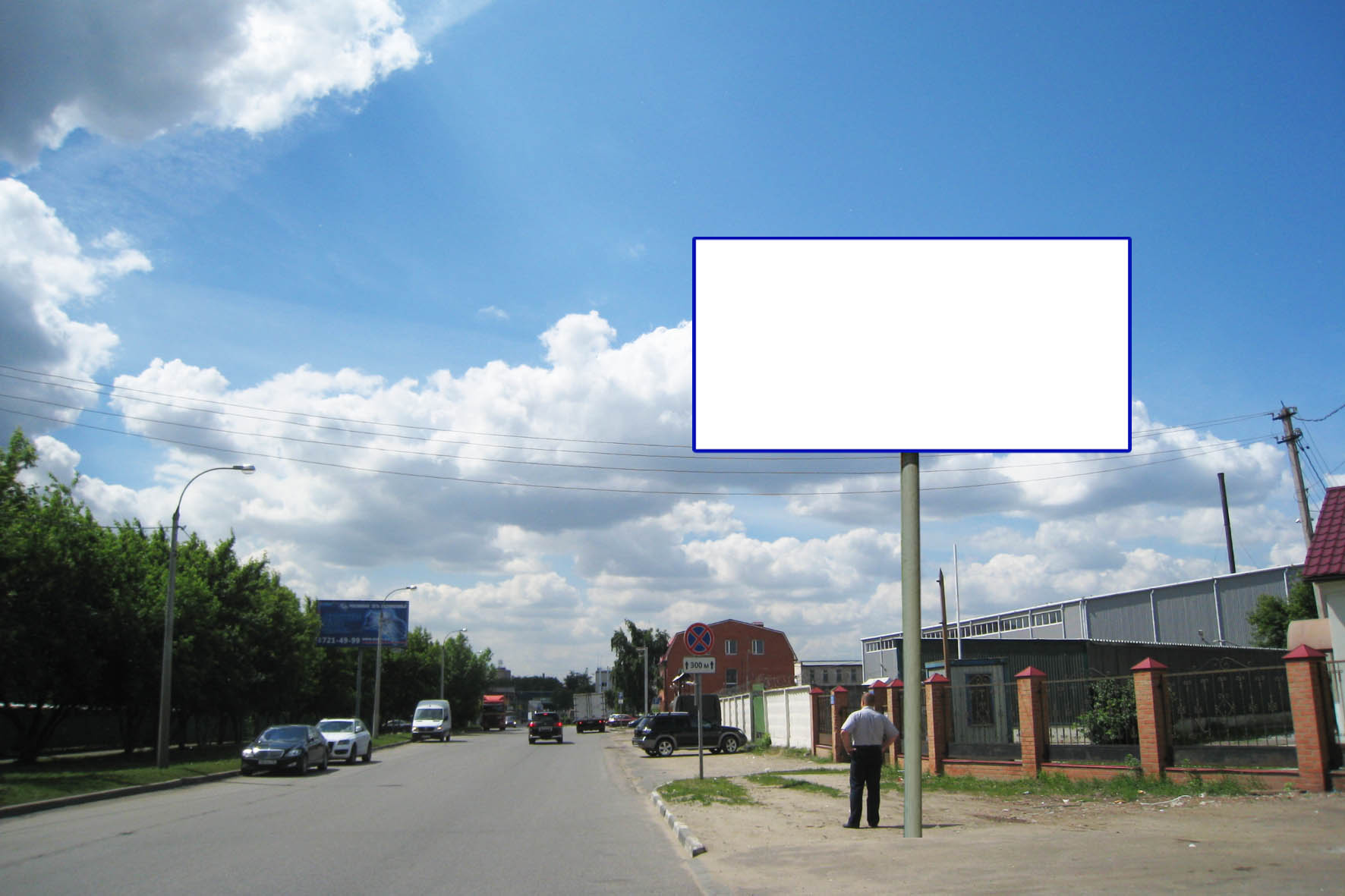 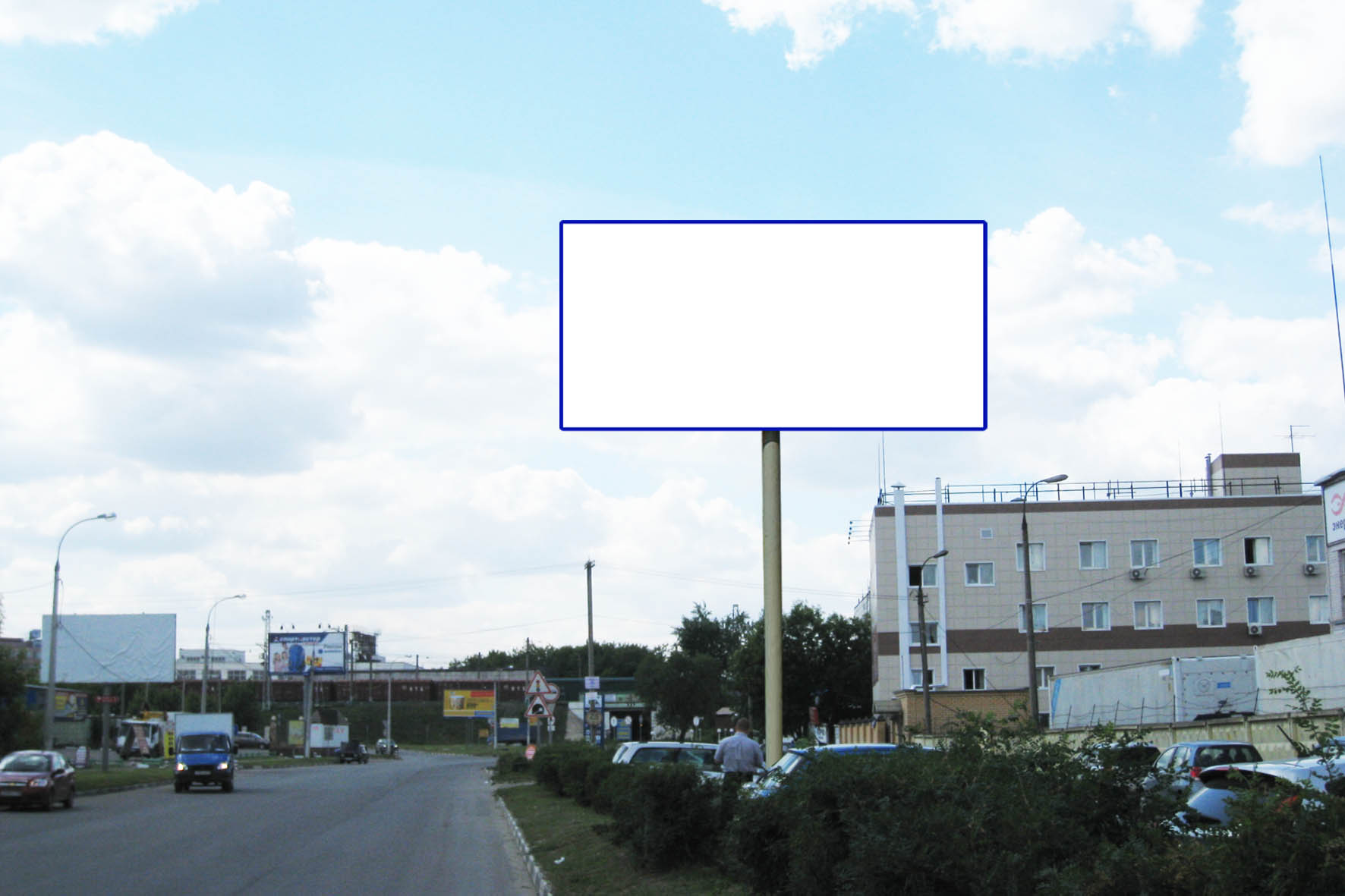 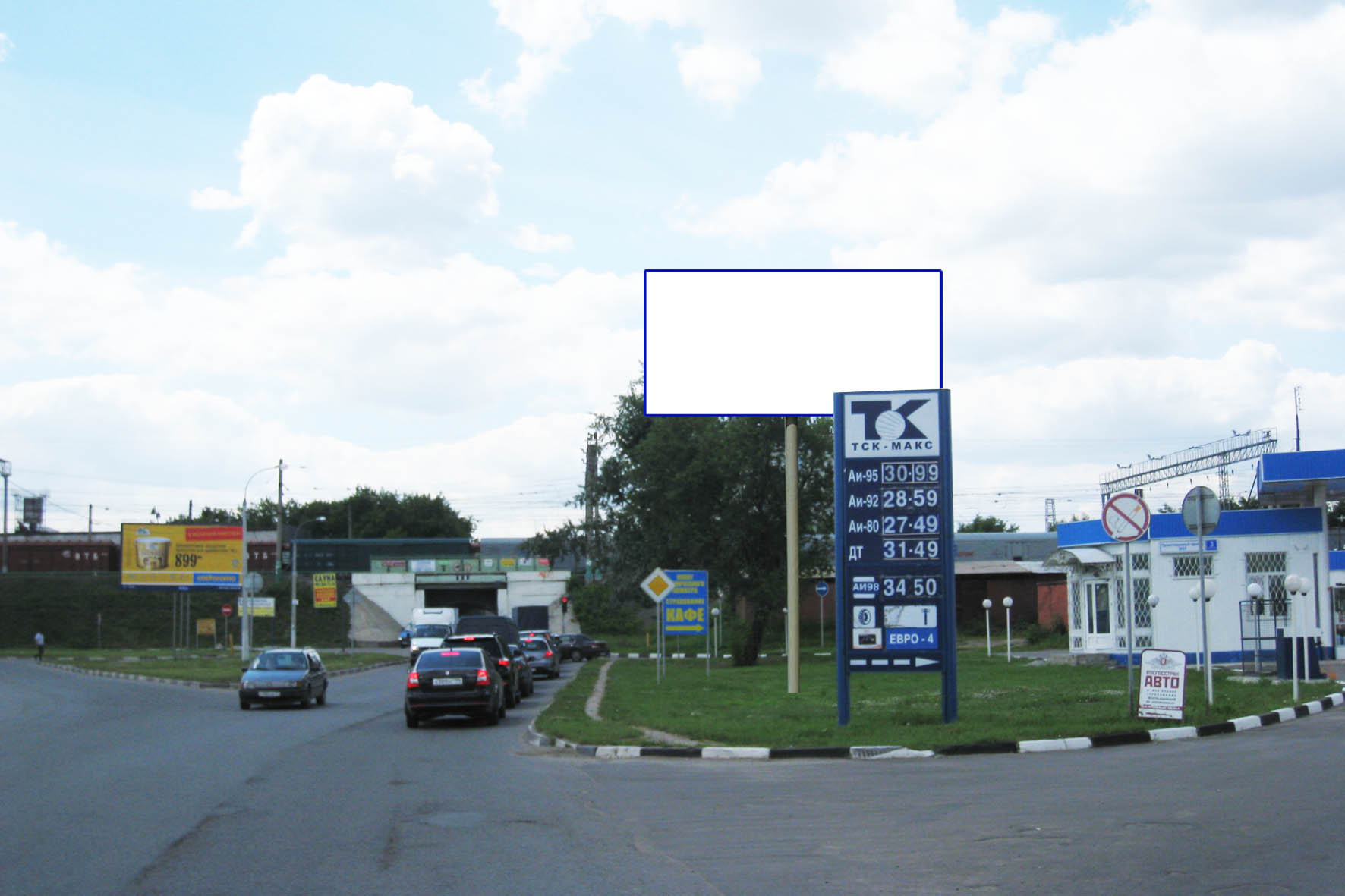 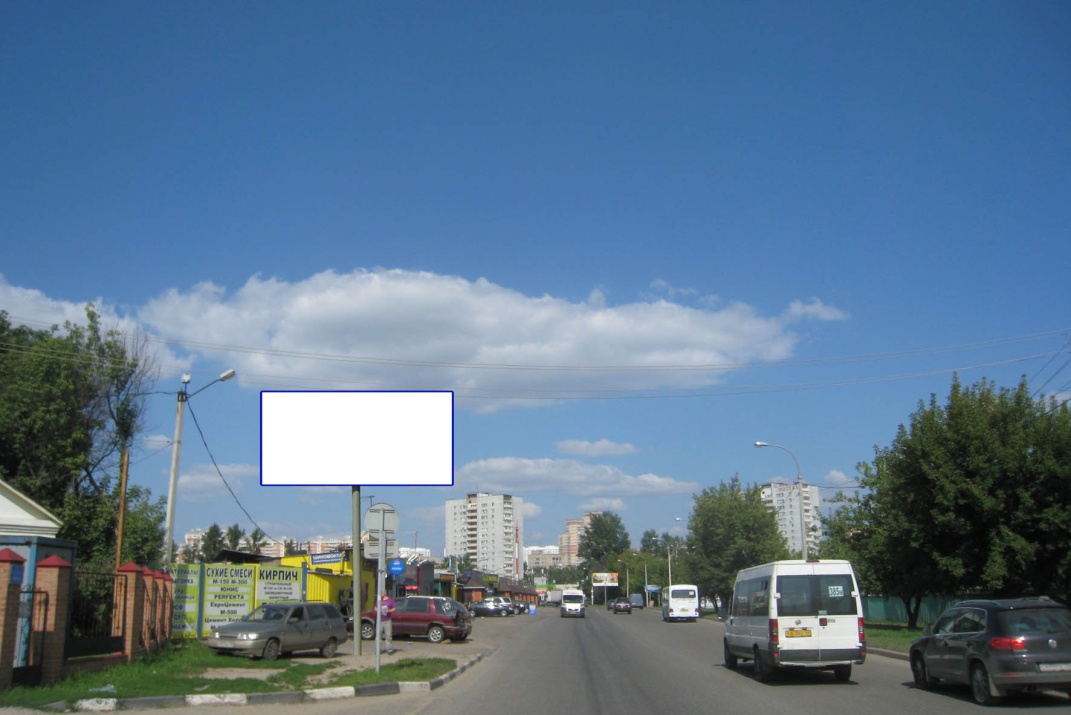 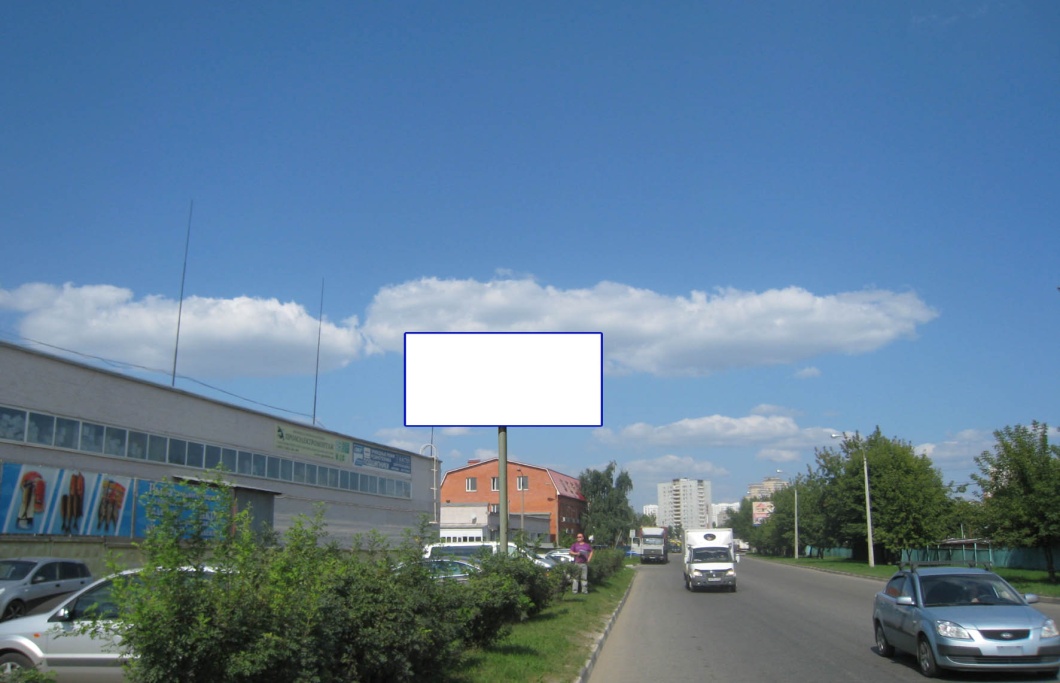 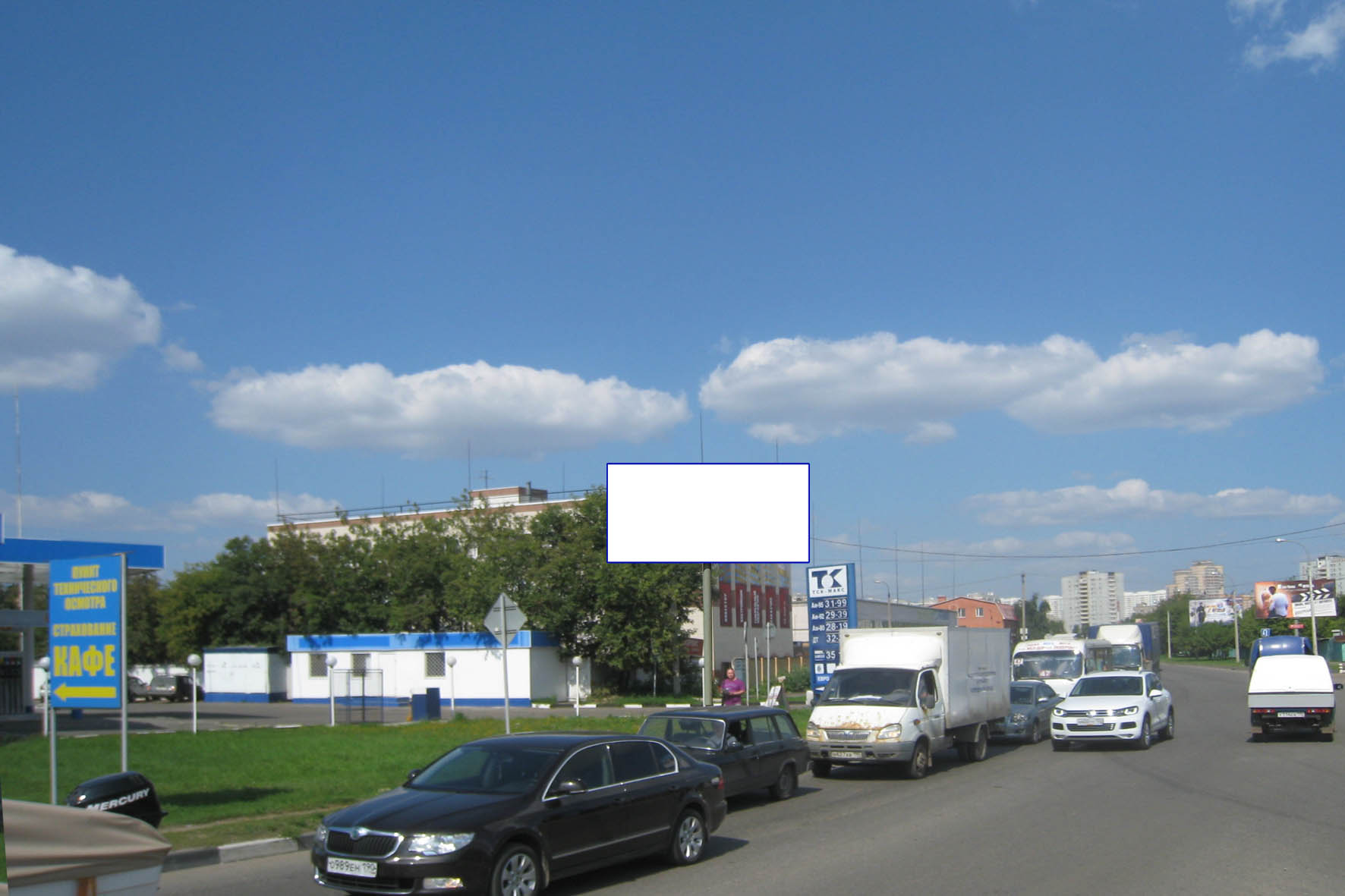 № по схеме 828  № по схеме  829№ по схеме  830Московская область, г. Люберцы, ул. Инициативная, Проектируемый проед 4037, стр.5, слеваМосковская область, г. Люберцы, выезд на Новорзанское шоссе с ул. Смирновская, за остановкой, справаМосковская область, г. Люберцы, выезд на Новорязансоке шоссе с ул. Смирновская, напротив "кафе", слева (1)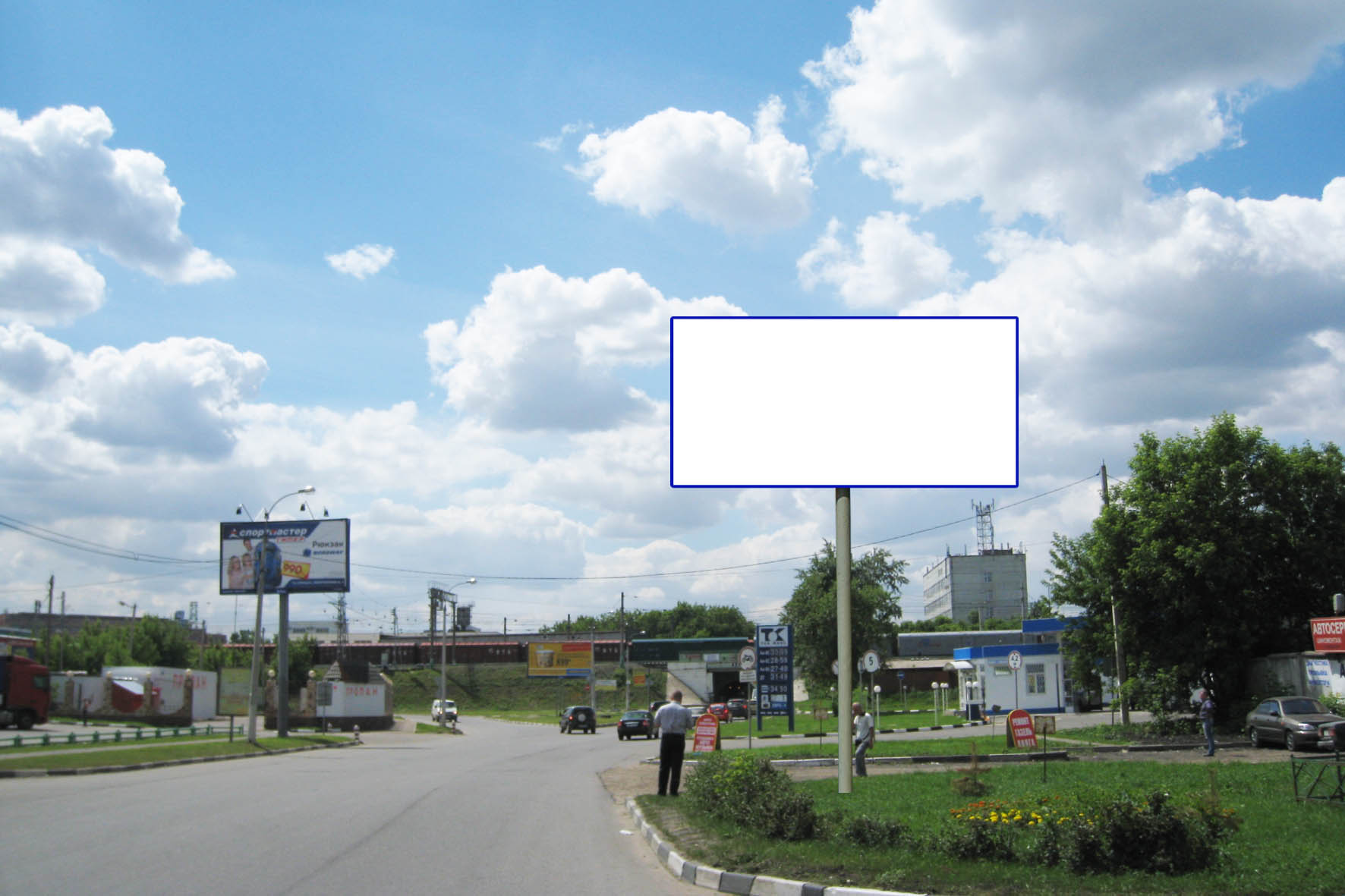 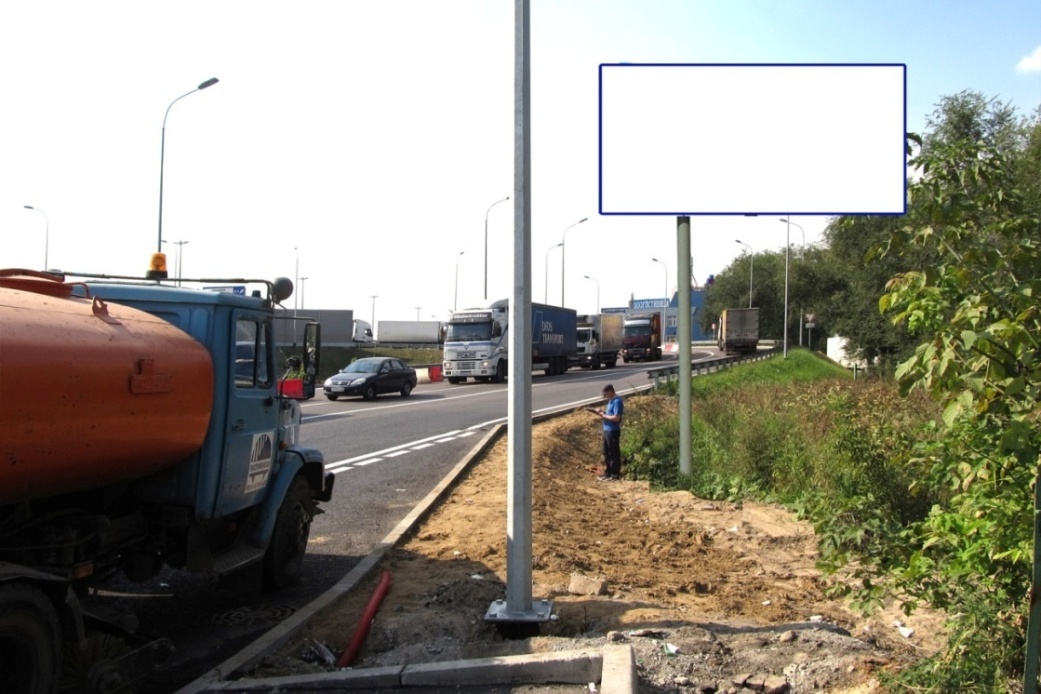 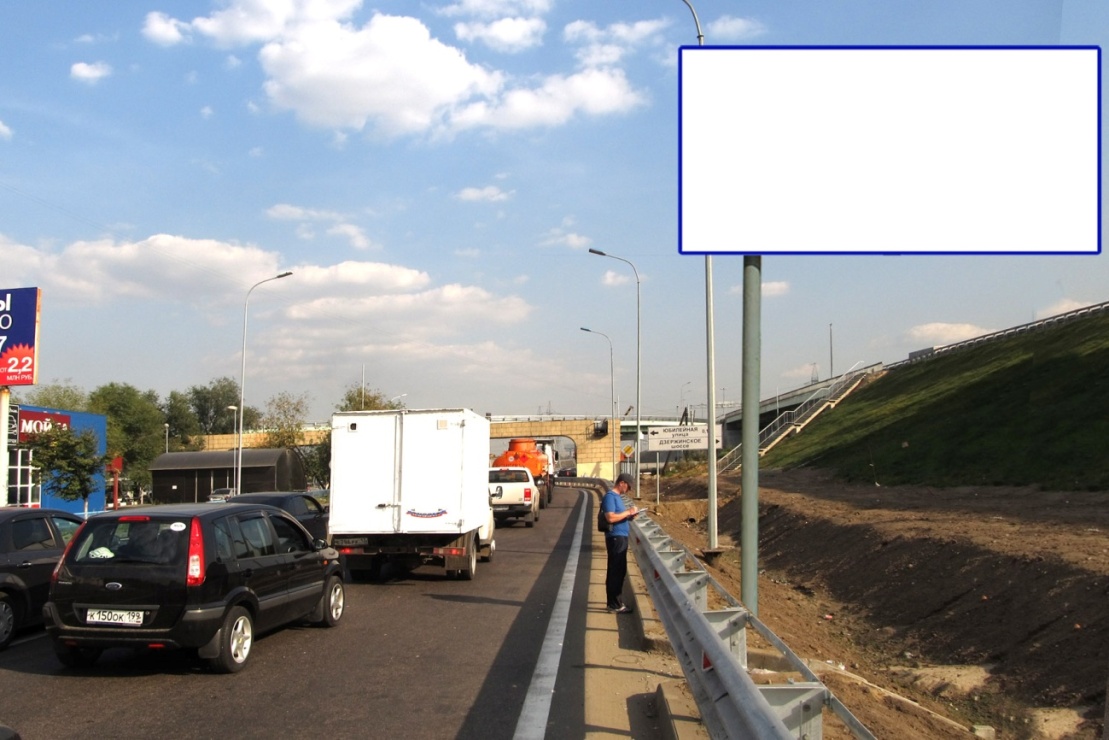 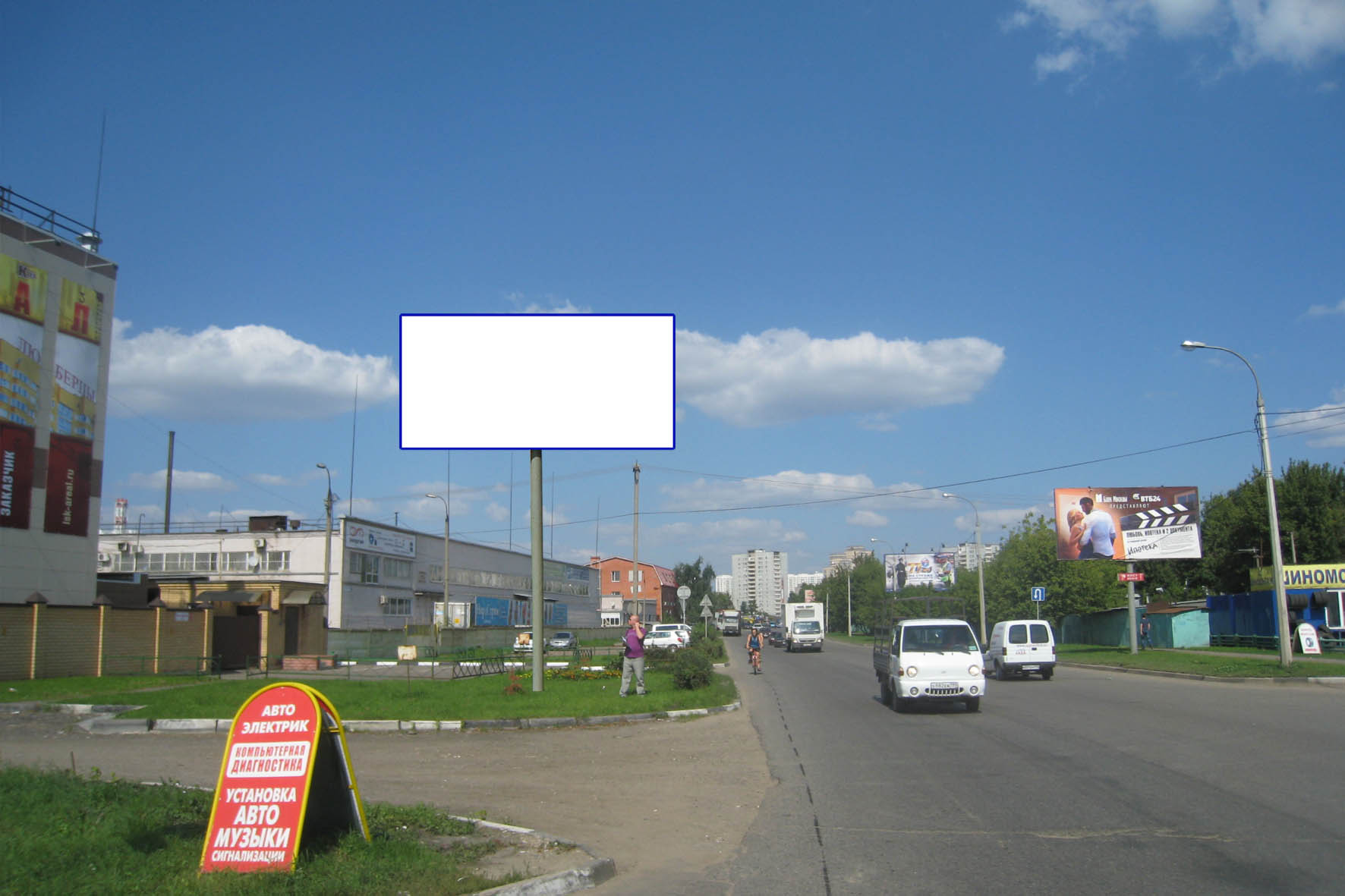 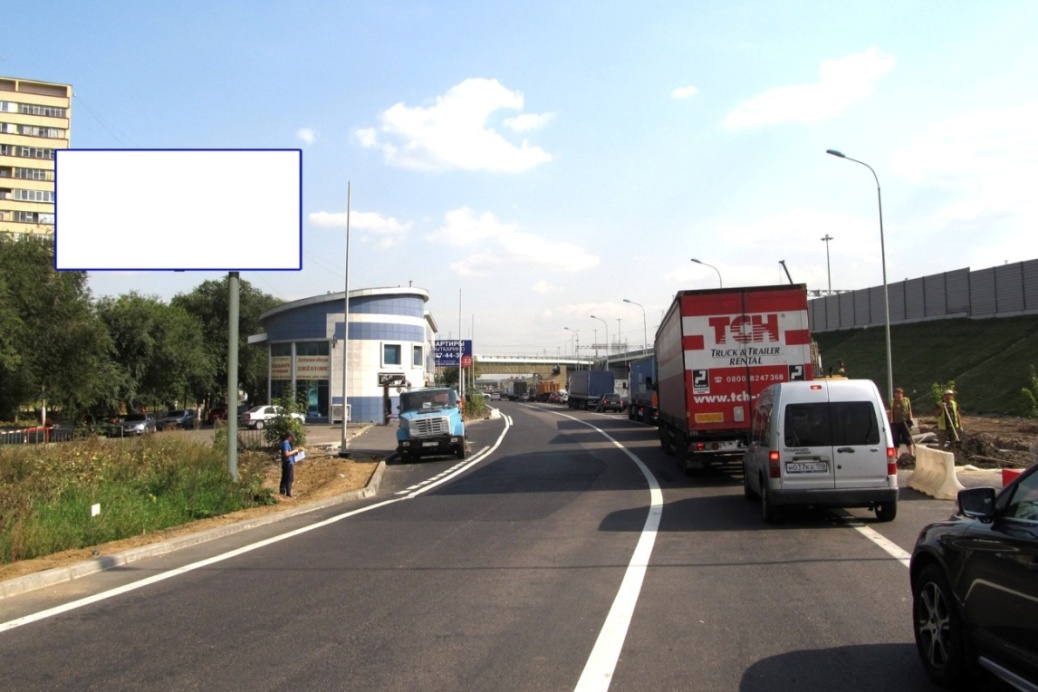 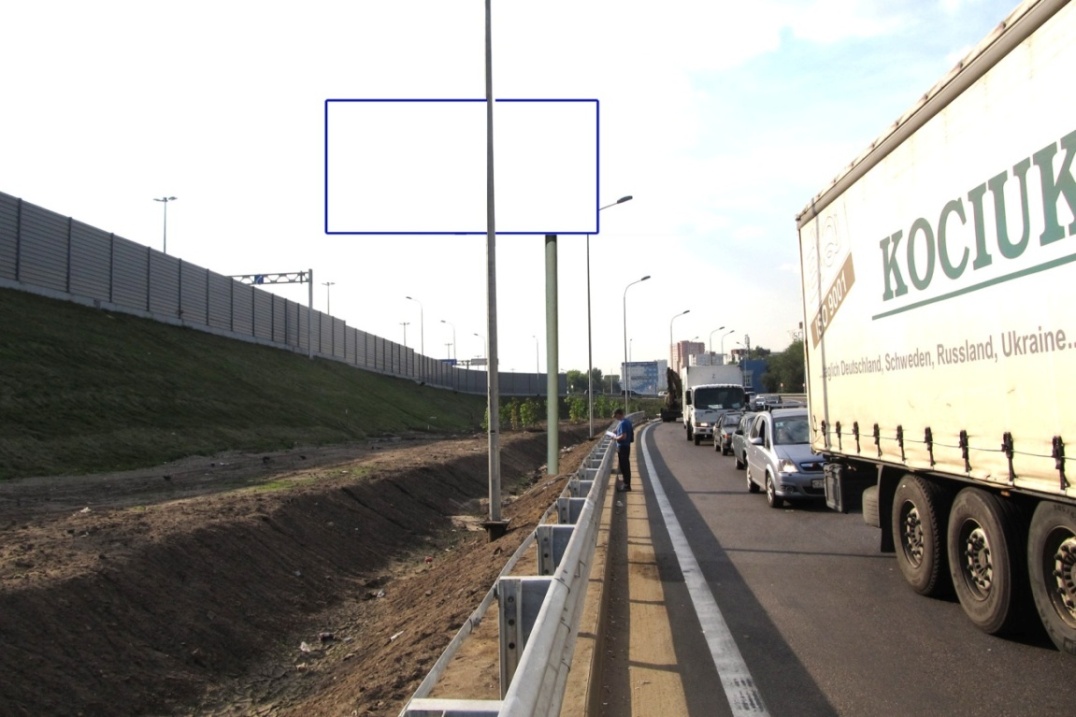 № по схеме  831№ по схеме  833№ по схеме 836Московская область, г. Люберцы, выезд на Новорязансоке шоссе с ул. Смирновская, напротив остановки, слева (2)Московская область, г.о. Люберцы, р.п. Малаховка, Егорьевское шоссе, напротив д. 15 (левая сторона по ходу движения из Москвы)Московская область, г.о. Люберцы, р.п. Томилино, Егорьевское шоссе, 2 км. 650 м. (левая сторона по ходу движения из Москвы)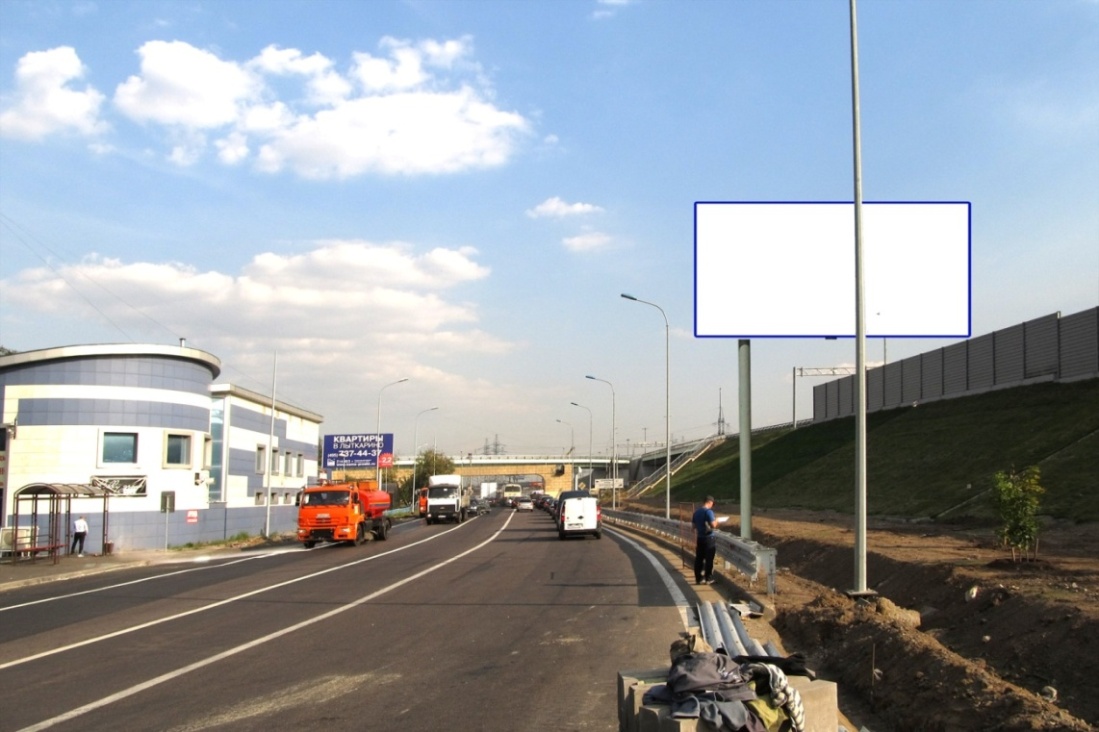 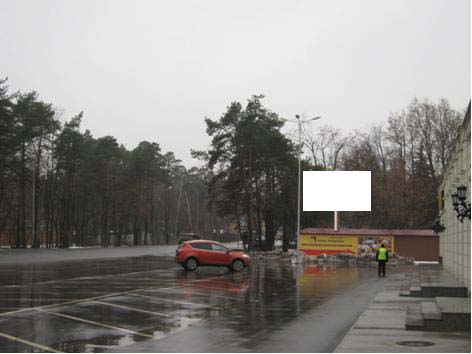 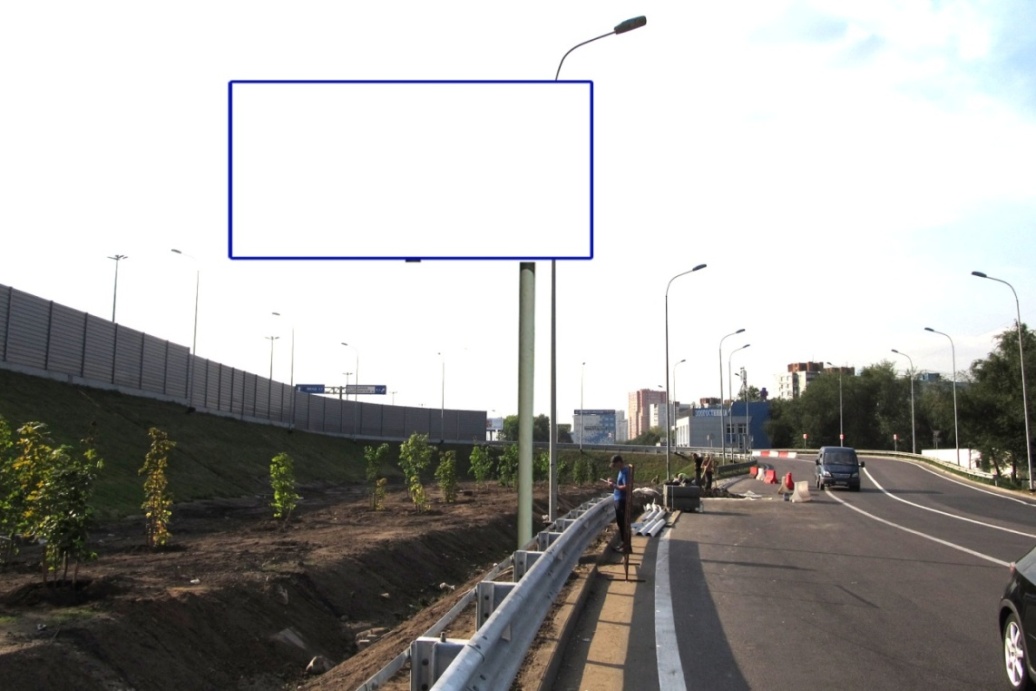 № по схеме 837№ по схеме  838№ по схеме 839Московская область, г. Люберцы, Волковская ул., напротив д.5 (правая сторона по ходу движения из Москвы)Московская область, г. Люберцы, уд. Побратимов, после остановки "ТЦ "Светофор" (правая сторона по ходу движения из г. Москвы)Московская область, г. Люберцы, Комсомольский пр-кт, д.18/1 по проспекту Победы (правая сторона по ходу движения от Октябрьского проспекта)Сторона АСторорна Б№ по схеме 840№ по схеме  841№ по схеме 842Московская область, г. Люберцы, Комсомольский пр-кт, д.7 (левая сторона по ходу движения от Октябрьского проспекта)Московская область, г.о. Люберцы, р.п. Томилино, Старорязанское шоссе 23 км. 930 м. (левая сторона по ходу движения из г. Москвы)Московская область, г. Люберцы, ул. Воинов-Интернационалистов, напротив д.15 (правая сторона по ходу движения из г. Москвы)Сторона АСторорна Б№ по схеме 843№ по схеме  844№ по схеме 848Московская область, г.о. Люберцы, Старорязанское шоссе, 25 км. 000 м. (левая сторона по ходу движения из г. Москвы)Московская область, г. Люберцы, ул. Смирновская, д.1 по ул. Авиаторов (правая сторона по ходу движения от Октябрьского проспекта)Московская область, г.о. Люберцы, М5 «Урал» Новорязанское шоссе, 22км 900м., (левая сторона по ходу движения из г. Москвы)Сторона АСторорна Б№ по схеме  849№ по схеме  939№ по схеме  940Московская область, г.о. Люберцы, М5 «Урал» Новорязанское шоссе, 23км.150м., (левая сторона по ходу движения из г. Москвы)Московская область, г.о. Люберцы, Новорязанское шоссе, 27 км 200 м (левая сторона по ходу движения из Москвы)Московская область, г.о. Люберцы, Егорьевское шоссе, 0 км 500 м (правая сторона по ходу движения из Москвы)Сторона А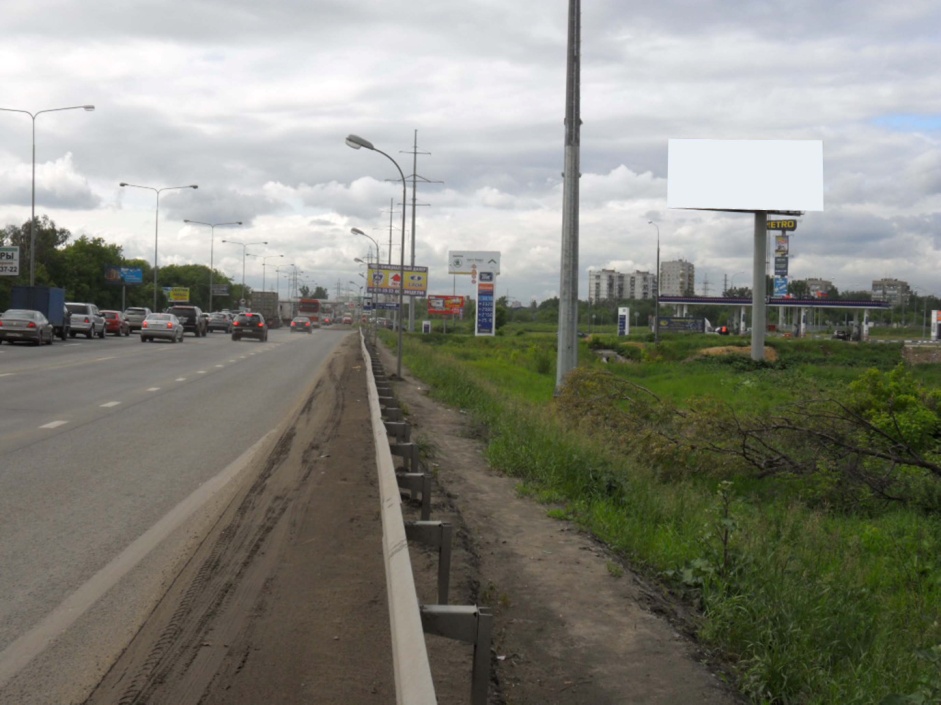 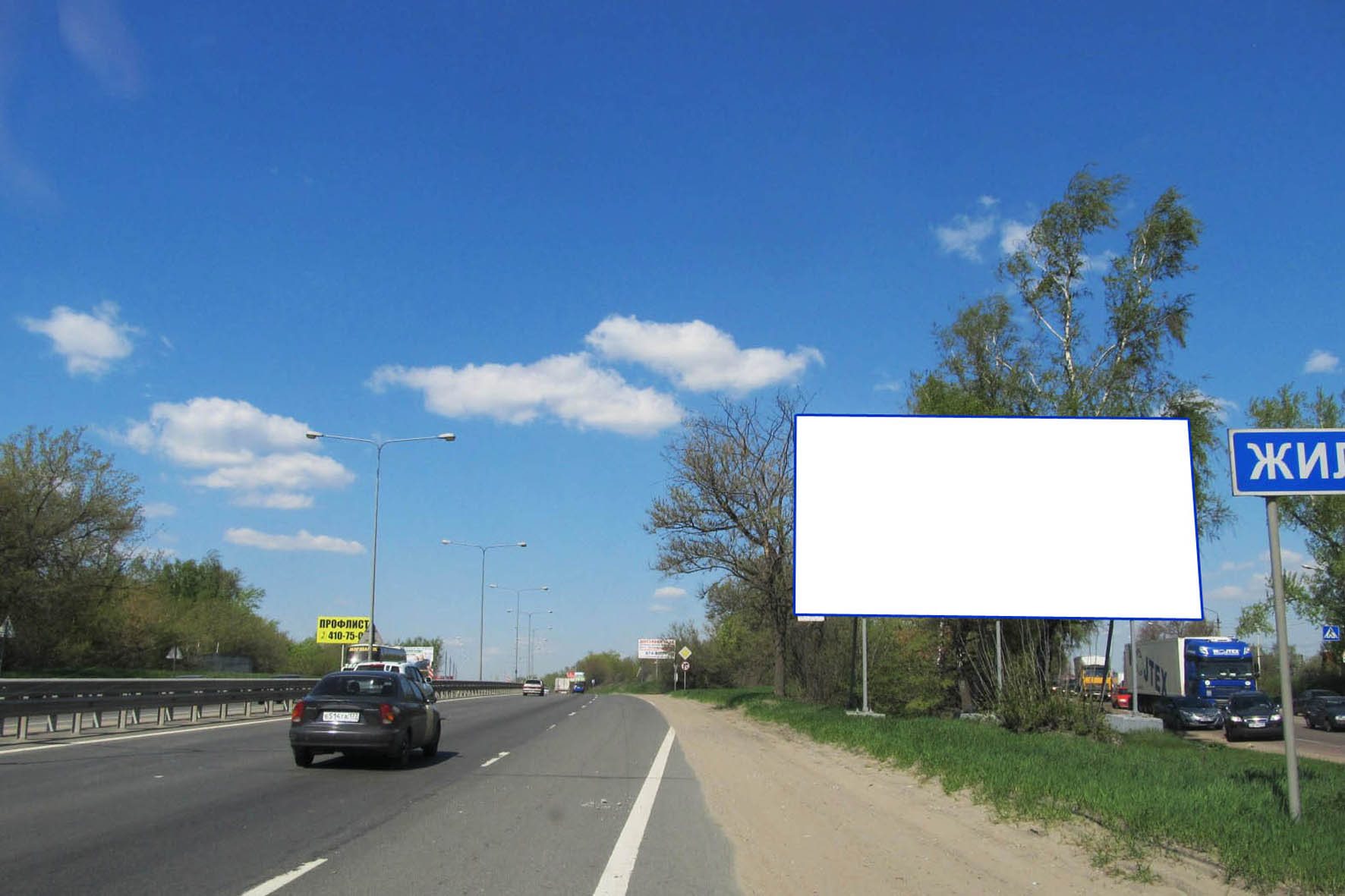 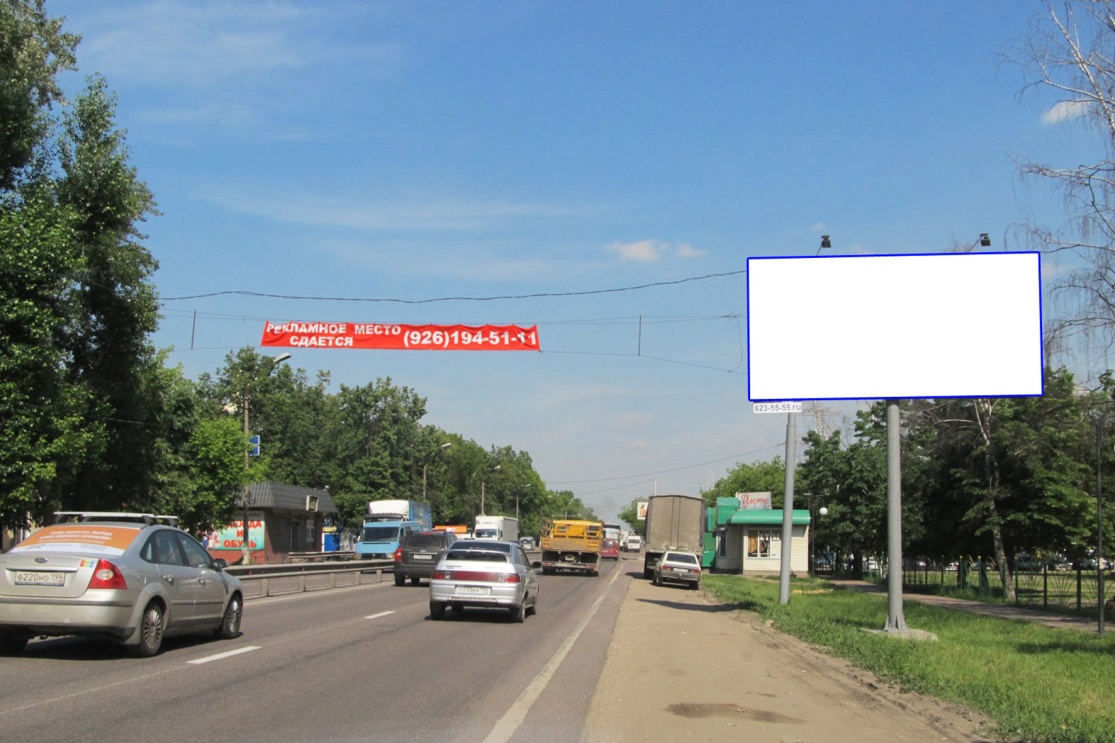 Сторорна Б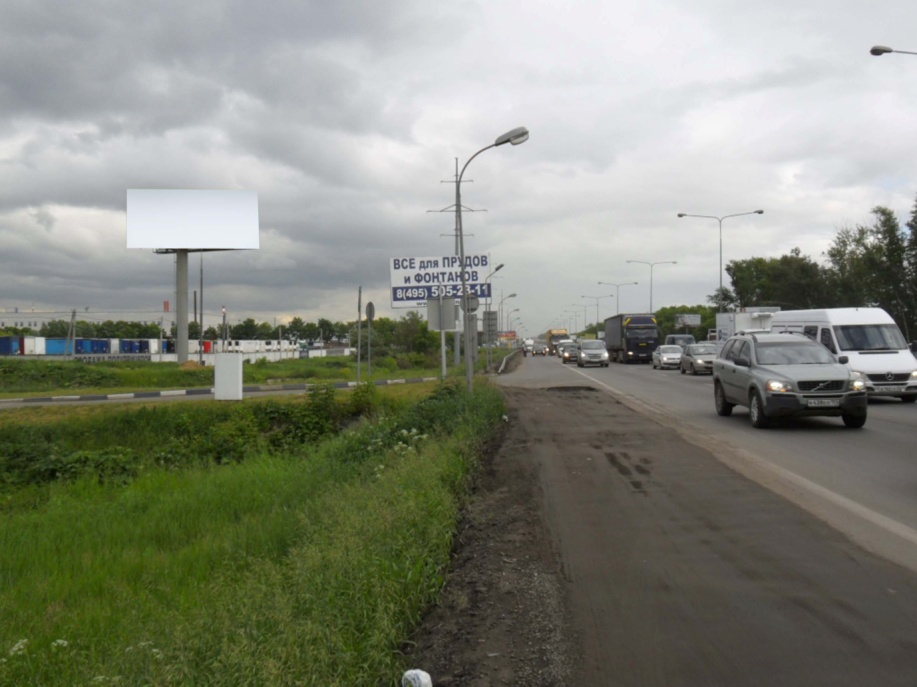 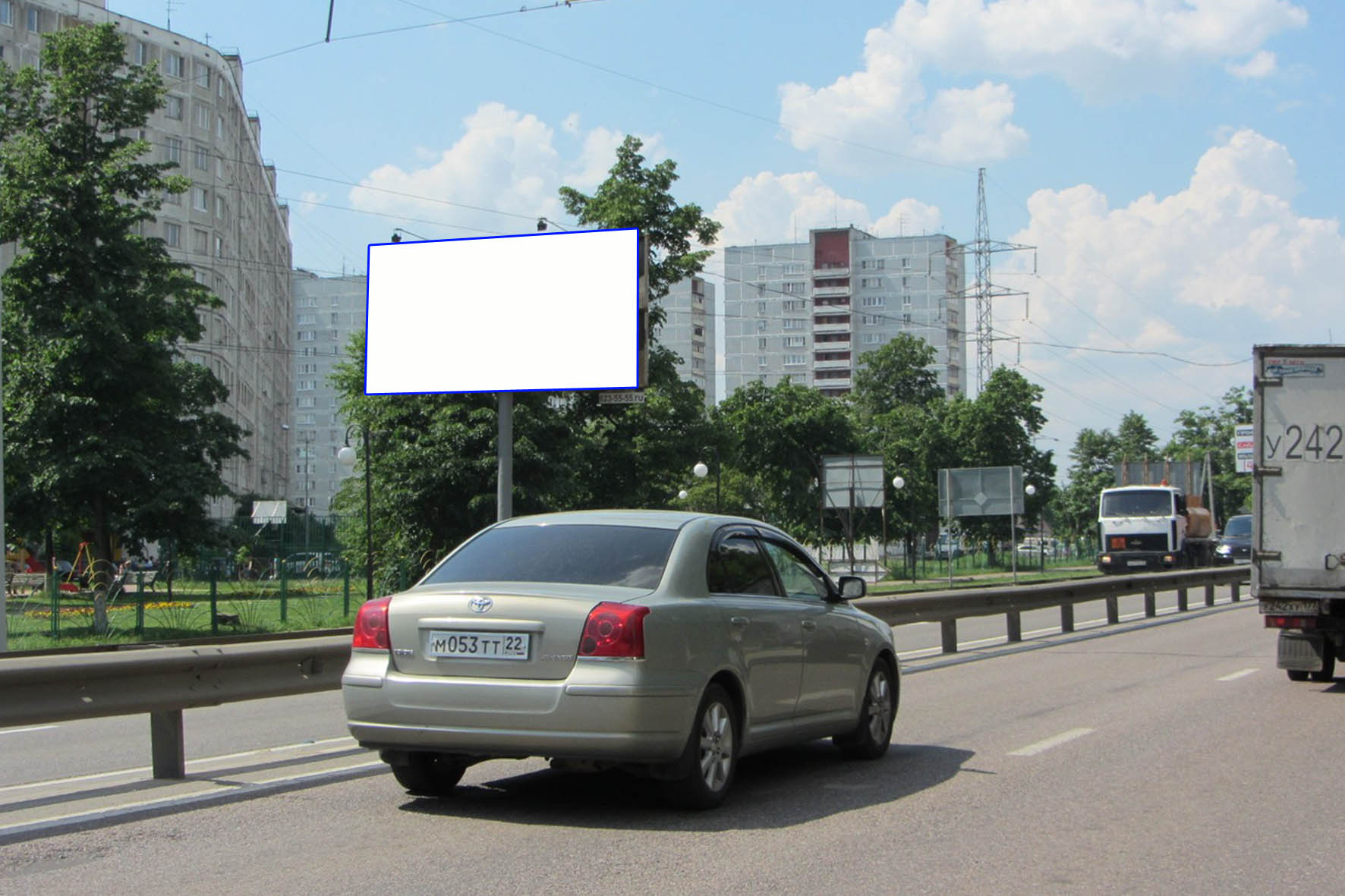 